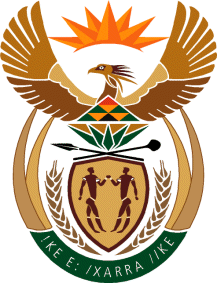 MinistryEmployment & LabourRepublic of South AfricaPrivate Bag X499, PRETORIA, 0001. Laboria House 215 Schoeman Street, PRETORA Tel: (012) 392 9620 Fax: 012 320 1942Private Bag X9090, CAPE TOWN, 8000. 120 Plein Street, 12th Floor, CAPE TOWN Tel: (021) 466 7160 Fax 021 432 2830www.labour.gov.zaNATIONAL ASSEMBLYWRITTEN REPLYQUESTION NUMBER: 1006 [NW1174E]QUESTION NUMBER:			1006 (NW1174E) 	DATE OF PUBLICATION:			DATE OF REPLY:				25 MARCH 2021NATIONAL ASSEMBLYWRITTEN REPLY1006.	Mr M J Cuthbert (DA) to ask the Minister of Employment and Labour:(1)	In light of confirmation on Wednesday, 10 March 2021, by the Director-General of the Department of Public Service and Administration of endemic post vacancies within various government departments, (a) what (i) total number of posts in his department are currently vacant and not occupied and (ii) are the relevant details of each specified post and (b) for how long has each post been vacant;(2)	(a) what total number of vacant posts in his department are occupied on an acting basis and (b) for how long has each specified post been vacant?										NW1174EREPLY: There are currently 1157 vacant position in the Department that are not occupied.                                                                                                                                Refer to next page(a) what total number of vacant posts in his department are occupied on an acting basis and (b) for how long has each specified post been vacant?		DDG: Corporate Services:						Ms B MatebesiSignature:------------------------------------------------Date:---------------------------------------------------------Director-General: 							Mr T. LamatiSignature----------------------------------------------------Date-----------------------------------------------------------Deputy Minister: 		Ms B. Moloi, MPSignature ------------------------------------------------------Date--------------------------------------------------------------Minister:			Mr T.W. Nxesi, MPSignature -----------------------------------------------------Date-------------------------------------------------------------COMPONENT DESCRIPTIONPOST SALARY LEVELPOST JOB TITLE DESCRIPTIONPERIOD POST HAS BEEN VACANT (MONTHS)OFFICE OF THE DGOFFICE OF THE DIRECTOR-GENERAL                    11DEPUTY DIRECTOR:ADMINISTRATIVE & STRATEGIC SUPPORT6INSPECTION & ENFORCEMENT SERVICESSUB DIV. ADMIN SUPPORT                            7PRACTITIONER : OCCUPATIONAL HEALTH AND SAFETY     14DIR :ELECTRICAL AND MECHANICAL ENGINEERING        8TECHNICAL ASSISTANT                               7DIRECT:CONSTRUCT EXPLOSIVE AND MAJOR HAZARD INSTAL8TECHNICAL ASSISTANT                               9DIRECTORATE : HEALTH AND HYGIENE                  5SENIOR ADMIN  CLERK                               7DIRECTORATE : HEALTH AND HYGIENE                  8TECHNICAL ASSISTANT                               7SUB DIRECTORATE:ADVOCACY AND STAKEHOLDER RELATIONS12DEPUTY DIRECTOR:INSPECTION AND ENFORCEMENT        7LABOUR MARKET & INDUSTRIAL RELATIONSSUBDIRECTORATE:LABOUR MARKET AND MONITORING       10ASSISTANT DIRECTOR:LABOUR DEVELOPMENT & MONITORING15STRENGTHENING CIVIL SOCIETY                       10ASSISTANT DIRECTOR: SUPPORT SERVICES (LR)         14DIRECTORATE:EMPLOYMENT EQUITY                     7OFFICE  ADMINISTRATOR                             11POLICY DEVELOPMENT                                8SENIOR PRACTITIONER : EMPLOYMENT EQUITY           15COMPLIANCE & MONITORING                           5SENIOR ADMIN  CLERK                               4BARGAINING COUNCILS B                             7PRACTITIONER: COLLECTIVE BARGAINING               11DIRECTORATE: NMW POLICY BCEA & ADMINISTRATION     13DIRECTOR: NMW POLICY BCEA & ADMINISTRATION        22SUB-DIRECTORATE: BCEA ADMINISTRATION              12DEPUTY DIRECTOR: BCEA ADMINISTRATION              13SUB-DIRECTORATE: RESEARCH AND DATA                12DEPUTY DIRECTOR: RESEARCH AND DATA                22SUB-DIRECTORATE: MONITORING AND EVALUATION(NMW)   12DEPUTY DIRECTOR:MONITORING AND EVALUATION         22CORPORATE SERVICESORGANISATION DEVELOPMENT                          9ASSISTANT DIRECTOR ORGANISATIONAL DEVELOPMENT     20DIVISION: GENERIC TRAINING                        7PRINCIPAL TRAINING OFFICER                        10DIVISION: GENERIC TRAINING                        8SENIOR TRAINING OFFICER                           18SUB DIR : EHWP                                    9ASSIST DIRECTOR:EMPLOYMENT HEALTH AND WELLNESS PRO3SUB DIR : EHWP                                    11DEPUTY DIRECTOR : EHWP                            11SD:POLICY RESEARCH AND MONITORING                 5ADMINISTRATION CLERK                              9DIVISION : M1                                     7PRINCIPAL PERSONNEL OFFICER: HRO                  2DIVISION :M2                                      5SENIOR PERSONNEL  OFFICER                         1DIVISION :M2                                      5SENIOR PERSONNEL  OFFICER                         10SECTION :REGISTRY                                 3MESSENGER                                         13SECTION :REGISTRY                                 5SENIOR REGISTRY CLERK                             10SECTION :REGISTRY                                 7CHIEF REGISTRY CLERK                              13SUB:DIRECTORATE:GRIEVANCES & DISCIPLINE           9ASSISTANT DIRECTOR: EMPLOYMENT RELATIONS          8SUB:DIRECTORATE:GRIEVANCES & DISCIPLINE           11DEPUTY DIRECTOR:EMPLOYMENT RELATIONS              5SD:SOLUTION AND APPLICATION DEVELOPMENT(JAVA)     9APPLICATION DEVELOPER                             71DIRECTORATE:INFORMATION COMMUNICATION TECH (UIF)  13DIRECTOR:ICT UIF                                  27SUB DIRECTORATE: ICT SERVICE DESK                 6SERVICE DESK AGENTS                               11SUB DIRECTORATE : END-USER SUPPORT                8FIELD ICT TECHNICIAN                              1CHIEF DIRECTORATE:LEGAL SERVICES                  7OFFICE  ADMINISTRATOR                             46DIRECTORATE: LEGAL SERVICE                        13PRINCIPAL LEGAL ADMINISTRATION OFFICER            9SUB DIRECTORATE:LEGAL SERVICES                    10MR6 LEGAL ADMINISTRATION OFFICER SENIOR           17SUBDIRECTORATE:FINANCIAL CONTROL                  11DEPUTY DIRECTOR:FINANCIAL CONTROL                 5FINANCIAL ACCOUNTING                              5ACCOUNTING CLERK                                  12FINANCIAL CONTROL                                 5ACCOUNTING CLERK                                  12BUSINESS UNIT 2                                   5ACCOUNTING CLERK                                  11DIVISION:SALARY PREPARATIONS                      5ACCOUNTING CLERK                                  10DIVISION:SALARY PREPARATIONS                      5ACCOUNTING CLERK                                  11DIVISION: DEDUCTIONS                              5ACCOUNTING CLERK                                  12SERVICE TERMINATIONS                              5ACCOUNTING CLERK                                  16SERVICE TERMINATIONS                              8SENIOR STATE ACCOUNTANT                           9DIRECTORATE:FINANCIAL LIAISON PUBLIC ENTITIE      13DIRECTOR: FINANCIAL LIAISON PUBLIC ENTITIES       5SUBDIRECTORATE:SKILLS FUND & SETA CONTROL         9ASSISTANT DIRECTOR:SKILLS FUND & SETAS CONTROL    12DIRECTORATE:OFFICE ADMINISTR&SUPPLY CHAIN MANAGMEN13DIRECTOR: SUPPLY CHAIN MANAGEMENT                 6SUBSECTION:ORDERS                                 5PROVISIONING CLERK                                16SUBSECTION: TRANSIT                               5ACCOUNTING CLERK                                  5CONTRACTS AND DEMAND MANAGEMENT                   5SENIOR ADMIN  CLERK                               6DIVISION:FLEET MONITORING AND INSPECTION          9ASSISTANT DIRECTOR:FLEET MONITORING AND INSPECTION8DIVISION:ACCOUNTS AND BOOKINGS                    7ACCOUNT AND BOOKING OFFICER                       14DIVISION:ACCOMODATION MANAGEMENT                  3TRADE AID                                         14DIVISION:OFFICE SUPPORT                           4OPERATOR                                          7DIVISION:OFFICE SUPPORT                           5SENIOR REGISTRY CLERK.                            17DIVISION:OFFICE SUPPORT                           8SENIOR PROVISIONING ADMINISTRATIONÄOFFICER        4DIRETORATE:INTERNAL AUDIT                         7ADMIN OFFICER: INTERNAL AUDIT                     11DIRETORATE:INTERNAL AUDIT                         7OFFICE  ADMINISTRATOR                             1DIVISION: 2                                       7INTERNAL AUDITOR                                  1DIVISION: 2                                       8SENIOR INTERNAL AUDITOR                           14DIVISION: 4                                       9ASSISTANT DIRECTOR: INTERNAL AUDIT                15INFORMATION SECURITY                              7SECURITY ADMIN OFFICER: INFORMATION               1TRAINING                                          7SECURITY TRAINING OFFICER                         18DIRECTORATE: RISK MANAGEMENT:HO                   9ASSISTANT DIRECTOR: RISK MANAGEMENT               12DIRECTORATE: RISK MANAGEMENT:HO                   13DIRECTOR:RISK MANAGEMENT                          8PUBLIC EMPLOYMENT SERVICESBRANCH : PUBLIC EMPLOYMENT SERVICES               9PERSONAL ASSISTANT                                4SUB DIR:EMPLOYMENT SERVICES STATISTICS            5SENIOR ADMIN  CLERK                               18SUB DIR: ESSA COORDINATION                        12DEPUTY DIRECTOR:SYSTEM COORDINATOR SUPPORT        13SUB DIR:ESSA TECHNICAL SUPPORT                    5ADMINISTRATION CLERK                              2DIR:WORK-SEEKER SUPPORT SERVICES                  7OFFICE  ADMINISTRATOR                             13SUB DIR:EMPLOYMENT COUNSELLING                    5SENIOR ADMIN  CLERK                               14CD: SUPPORTED EMPLOYMENT ENTERPRISESCD:SHELTERED EMPLOYMENT FACTORIES                 14CHIEF EXECUTIVE OFFICER                           25DIRECTORATE:FINANCIAL MANAGEMENT:SEF              13CHIEF FINANCIAL OFFICER                           12UNIT:DEBTORS                                      5DEBTORS CLERK                                     3UNIT:CREDITORS                                    5CREDITORS CLERK                                   2UNIT:CREDITORS ACCOUNTANT                         7STATE ACCOUNTANT:CREDITORS                        13SUB DIR:SUPPLY CHAIN MANAGEMENT                   11DEPUTY DIRECTOR:SUPPLY CHAIN MANAGEMENT           25UNIT: PROCUREMENT MANAGEMENT (2)                  5PROCUREMENT CLERK                                 14SUB DIR:BUSINESS DEVELOPMENT MANAGEMENT           11DEPUTY DIRECTOR:BUSINESS DEVEL MANAGEMENT         82PIETERMARITZBURG:WORKSHOP                         7FACTORY INSTRUCTOR                                21PIETERMARITZBURG:WORKSHOP                         7FACTORY INSTRUCTOR                                28PIETERMARITZBURG:WORKSHOP                         7FACTORY INSTRUCTOR                                1PORT ELIZABETH:FACTORY CENTRE                     10ASSISTANT DIRECTOR:FACTORY PRODUCTION             2PORT ELIZABETH:WORKSHOP                           7FACTORY INSTRUCTOR                                4POTCHESTROOM:FACTORY CENTRE                       10ASSISTANT DIRECTOR:FACTORY PRODUCTION             7POTCHEFSTROOM WORKSHOP                            7FACTORY INSTRUCTOR                                6HUMAN RESOURCEÄSUPPORT FREE STATE                 8SENIOR PERSONNEL  OFFICER                         11PRETORIA:WORKSHOP                                 7FACTORY INSTRUCTOR                                80PRETORIA:WORKSHOP                                 7FACTORY INSTRUCTOR                                6PRETORIA:WORKSHOP                                 9WORKSHOP TEAM LEADER                              48HUMAN RESOURCEÄSUPPORT: KWAZULU NATAL             8SENIOR PERSONNEL  OFFICER                         7WORKSHOP: EASTERN CAPE                            7FACTORY INSTRUCTOR                                82WORKSHOP: EASTERN CAPE                            7FACTORY INSTRUCTOR                                32WORKSHOP: EPPING                                  7FACTORY STORE:ADMINISTRATOR                       4SUPPORT SERVICES: EPPING                          5SENIOR ADMIN  CLERK                               22SPRINGFIELD:HUMAN RESOURCE SUPPORT                8SENIOR PERSONNEL  OFFICER                         7SPRINGFIELD:WORKSHOP                              9WORKSHOP TEAM LEADER                              7SPRINGFIELD SUPPORT SERVICES                      5DRIVER/MESSENGER                                  18RAND:WORKSHOP                                     5FACTORY INSTRUCTOR                                6RAND:SUPPORT SERVICES                             5SENIOR ADMIN  CLERK                               24OFFICE OF THE COOSUB DIRECTORATE:PLANNING SUPPORT                  11DEPUTY DIRECTOR: PLANNING AND SUPPORT             4GAUTENGSECTION:TYPING POOL: GAUTENG PROVINCE             5ADMINISTRATION CLERK                              13SECTION:SWITCHBOARD: GAUTENG PROVINCE             5TELECOM-OPERATOR                                  21SECTION:SWITCHBOARD: GAUTENG PROVINCE             5TELECOM-OPERATOR                                  11DIVISION:PROVISIONING ADMINISTRATION:GAUTENG PROVI5PROVISIONING  CLERK                               2DIVISION:PROVISIONING ADMINISTRATION:GAUTENG PROVI7PROVISIONING ADMINISTRATION OFFICER               2DIVISION:ACCOUNTS & BOOKINGS:GP                   5SENIOR ADMIN  CLERK                               4DIVISION:ACCOUNTS & BOOKINGS:GP                   5DRIVER                                            13DIVISION:FLEET MONITORING & INSPECTION:GP         5ADMINISTRATION CLERK                              4SUBUNIT:DATA MANAGEMENT: GAUTENG PROVINCE         5SENIOR ADMIN  CLERK                               15SUBUNIT:FINANCE & PROVISIONING: GAUTENG PROVINCE  9ASSISTANT DIRECTOR FINANCIAL MANAGEMENT           14DIRECTORATE: PUBLIC EMPLOYMENT SERVICES GAUTENG   13DIRECTOR:PUBLIC EMPLOYMENT SRVICES                34SUBUNIT:ADVISORY SERVICES: GAUTENG PROVINCE       10ASSISTANT DIRECTOR:EMPLOYMENT COUNSELING          11SUBUNIT:ADMINISTRATION SERVICES: GAUTENG PROVINCE 5ADMINISTRATION CLERK                              5COID CLIENT SERVICES: ALBERTON                    6CLIENT SERVICE OFFICER                            5REGISTRATION SERVICES: BENONI.                    6CLIENT SERVICE OFFICER                            78REGISTRATION SERVICES: BENONI.                    6CLIENT SERVICE OFFICER                            74INSPECTION SERVICES: BENONI                       6INSPECTOR                                         22INSPECTION SERVICES: BENONI                       8INSPECTOR                                         10INSPECTION SERVICES: BENONI                       8OHS INSPECTOR                                     13MANAGEMENT SUPPORT: BENONI.                       3OFFICE AID                                        5COID CLIENT SERVICES: BENONI                      6CLIENT SERVICE OFFICER                            5REGISTRATION-SERVICES: BOKSBURG                   6CLIENT SERVICE OFFICER                            3INSPECTION SERVICES: BOKSBURG                     8OHS INSPECTOR                                     16INSPECTION SERVICES: BOKSBURG                     8INSPECTOR                                         5INSPECTION SERVICES: BOKSBURG                     8OHS INSPECTOR                                     13COID CLIENT SERVICES: BOKSBURG                    6CLIENT SERVICE OFFICER                            5REGISTRATION SERVICES: BRAKPAN                    6CLIENT SERVICE OFFICER                            18REGISTRATION SERVICES: BRAKPAN                    6CLIENT SERVICE OFFICER                            3MANAGEMENT SUPPORT: BRAKPAN                       3OFFICE AID                                        2COID CLIENT SERVICES: BRAKPAN                     6CLIENT SERVICE OFFICER                            5REGISTRATION SERVICES: CARLETONVILLE              6CLIENT SERVICE OFFICER                            28REGISTRATION SERVICES: CARLETONVILLE              6CLIENT SERVICE OFFICER                            24INSPECTION SERVICES: CARLETONVILLE                6INSPECTOR                                         17INSPECTION SERVICES: CARLETONVILLE                8INSPECTOR                                         5COID CLIENT SERVICES: CARLETONVILLE               6CLIENT SERVICE OFFICER                            5REGISTRATION SERVICE: GERMISTON                   6CLIENT SERVICE OFFICER                            18INSPECTION-SERVICES: GERMISTON                    6INSPECTOR                                         6INSPECTION-SERVICES: GERMISTON                    8INSPECTOR                                         7INSPECTION-SERVICES: GERMISTON                    8OHS INSPECTOR                                     5INSPECTION-SERVICES: GERMISTON                    8INSPECTOR                                         4INSPECTION-SERVICES: GERMISTON                    8OHS INSPECTOR                                     13MANAGEMENT SUPPORT: GERMISTON                     3OFFICE AID                                        5MANAGEMENT SUPPORT: GERMISTON                     5TELECOM-OPERATOR                                  12MANAGEMENT SUPPORT: GERMISTON                     5ADMINISTRATION CLERK                              20PAYMASTER SECTION: GERMISTON                      6CLAIMS CREDIT OFFICER                             4UNEMPLOYMENT INSURANCE FUND CLAIMS SECTION:GERMIST6UI CLAIMS OFFICER                                 4UNEMPLOYMENT INSURANCE FUND CLAIMS SECTION:GERMIST6UI CLAIMS OFFICER                                 7UNEMPLOYMENT INSURANCE FUND CLAIMS SECTION:GERMIST6UI CLAIMS OFFICER                                 15COID CLIENT SERVICES: GERMISTON                   6CLIENT SERVICE OFFICER                            5REGISTRATION-SERVICES: JOHANNESBURG               6CLIENT SERVICE OFFICER                            73REGISTRATION-SERVICES: JOHANNESBURG               6CLIENT SERVICE OFFICER                            13REGISTRATION-SERVICES: JOHANNESBURG               6CLIENT SERVICE OFFICER                            4REGISTRATION-SERVICES: JOHANNESBURG               6CLIENT SERVICE OFFICER                            81REGISTRATION-SERVICES: JOHANNESBURG               6CLIENT SERVICE OFFICER                            72REGISTRATION-SERVICES: JOHANNESBURG               6CLIENT SERVICE OFFICER                            79INSPECTION-SERVICES: JOHANNESBURG                 5ADMINISTRATION CLERK                              7INSPECTION-SERVICES: JOHANNESBURG                 5ADMINISTRATION CLERK                              27INSPECTION-SERVICES: JOHANNESBURG                 6INSPECTOR                                         6INSPECTION-SERVICES: JOHANNESBURG                 6INSPECTOR                                         2INSPECTION-SERVICES: JOHANNESBURG                 6INSPECTOR                                         7INSPECTION-SERVICES: JOHANNESBURG                 6INSPECTOR                                         28INSPECTION-SERVICES: JOHANNESBURG                 7INSPECTOR                                         28INSPECTION-SERVICES: JOHANNESBURG                 7INSPECTOR                                         7INSPECTION-SERVICES: JOHANNESBURG                 7INSPECTOR                                         5INSPECTION-SERVICES: JOHANNESBURG                 7INSPECTOR                                         2INSPECTION-SERVICES: JOHANNESBURG                 8TEAM LEADER                                       13INSPECTION-SERVICES: JOHANNESBURG                 8TEAM LEADER                                       29INSPECTION-SERVICES: JOHANNESBURG                 8OHS INSPECTOR                                     8INSPECTION-SERVICES: JOHANNESBURG                 8OHS INSPECTOR                                     13INSPECTION-SERVICES: JOHANNESBURG                 8OHS INSPECTOR                                     13INSPECTION-SERVICES: JOHANNESBURG                 8OHS INSPECTOR                                     13INSPECTION-SERVICES: JOHANNESBURG                 8OHS INSPECTOR                                     13INSPECTION-SERVICES: JOHANNESBURG                 8OHS INSPECTOR                                     13INSPECTION-SERVICES: JOHANNESBURG                 8OHS INSPECTOR                                     13INSPECTION-SERVICES: JOHANNESBURG                 8OHS INSPECTOR                                     13INSPECTION-SERVICES: JOHANNESBURG                 8OHS INSPECTOR                                     13INSPECTION-SERVICES: JOHANNESBURG                 8OHS INSPECTOR                                     13INSPECTION-SERVICES: JOHANNESBURG                 8OHS INSPECTOR                                     13INSPECTION-SERVICES: JOHANNESBURG                 8OHS INSPECTOR                                     13UNEMPLOYMENT INSURANCE PROCESSING POINT:JOHANNESBU8SENIOR ADMINISTRATION OFFICER                     28MEDICAL ADJUDICATION:JHB                          8PNA3 PROFESSIONAL NURSE GRADE 2 (GENERAL NURSING) 46CLAIM PROCESSING:JHB                              6SENIOR ADMIN  CLERK                               12CLAIM PROCESSING:JHB                              6SENIOR ADMIN  CLERK                               26CLAIM PROCESSING:JHB                              6SENIOR ADMIN  CLERK                               9COID CLIENT SERVICES: JOHANNESBURG                6CLIENT SERVICE OFFICER                            5COID CLIENT SERVICES: JOHANNESBURG                6CLIENT SERVICE OFFICER                            5COID CLIENT SERVICES: JOHANNESBURG                6CLIENT SERVICE OFFICER                            5COID CLIENT SERVICES: JOHANNESBURG                6CLIENT SERVICE OFFICER                            5COID CLIENT SERVICES: JOHANNESBURG                6CLIENT SERVICE OFFICER                            5COID CLIENT SERVICES: JOHANNESBURG                8SUPERVISOR: COID CLIENT SERVICE                   5REGISTRATION SERVICES: KEMPTON PARK               6CLIENT SERVICE OFFICER                            18REGISTRATION SERVICES: KEMPTON PARK               6CLIENT SERVICE OFFICER                            12REGISTRATION SERVICES: KEMPTON PARK               8SUPERVISOR: REGISTRATION SERVICE                  16INSPECTION SERVICE: KEMPTON PARK                  6INSPECTOR                                         7INSPECTION SERVICE: KEMPTON PARK                  8OHS INSPECTOR                                     13PUBLIC EMPLOYMENT SERVICES:KEMPTON PARK           8EMPLOYMENT SERVICE PRACTITIONER 2                 12PENSION ADMINISTRATION:KEMPTON PARK               8SENIOR ADMINISTRATION OFFICER                     3CLAIM PROCESSING:KEMPTON PARK                     6SENIOR ADMIN  CLERK                               5CLAIM PROCESSING:KEMPTON PARK                     6SENIOR ADMIN  CLERK                               28CLAIM PROCESSING:KEMPTON PARK                     6SENIOR ADMIN  CLERK                               46COID CLIENT SERVICES: KEMPTON PARK                6CLIENT SERVICE OFFICER                            5COID CLIENT SERVICES: KEMPTON PARK                6CLIENT SERVICE OFFICER                            5COID CLIENT SERVICES: KEMPTON PARK                6CLIENT SERVICE OFFICER                            5COID CLIENT SERVICES: KEMPTON PARK                6CLIENT SERVICE OFFICER                            5COID CLIENT SERVICES: KEMPTON PARK                6CLIENT SERVICE OFFICER                            5COID CLIENT SERVICES: KEMPTON PARK                8SUPERVISOR: COID CLIENT SERVICE                   5COID CLIENT SERVICES: NIGEL                       6CLIENT SERVICE OFFICER                            5REGISTRATION SERVICES: RANDBURG                   6CLIENT SERVICE OFFICER                            1REGISTRATION SERVICES: RANDBURG                   6CLIENT SERVICE OFFICER                            11COID SERVICES:RANDBURG                            10ASSISTANT DIRECTOR:COIDA                          30PENSION ADMINISTRATION:RANDBURG                   8SENIOR ADMINISTRATION OFFICER                     20CLAIM PROCESSING:RANDBURG                         6SENIOR ADMIN  CLERK                               54CLAIM PROCESSING:RANDBURG                         6SENIOR ADMIN  CLERK                               46CLAIM PROCESSING:RANDBURG                         7ADMINISTRATIVE OFFICER                            24COID CLIENT SERVICES: RANDBURG                    6CLIENT SERVICE OFFICER                            5COID CLIENT SERVICES: ROODEPOORT                  6CLIENT SERVICE OFFICER                            5INSPECTION SERVICES: SANDTON                      8INSPECTOR                                         8COID CLIENT SERVICES: SANDTON                     6CLIENT SERVICE OFFICER                            5MANAGEMENT SUPPORT: SEBOKENG                      6ADMINISTRATION CLERK                              4COID CLIENT SERVICES: SEBOKENG                    6CLIENT SERVICE OFFICER                            5REGISTRATION SERVICES: SOWETO                     7CLIENT SERVICE OFFICER                            6COID CLIENT SERVICES: SOWETO                      6CLIENT SERVICE OFFICER                            5INSPECTION SERVICES: SPRINGS                      8INSPECTOR                                         10COID CLIENT SERVICES: SPRINGS                     6CLIENT SERVICE OFFICER                            5REGISTRATION SERVICES: VANDERBIJL PARK            6CLIENT SERVICE OFFICER                            62COID CLIENT SERVICES: VANDERBIJLPARK              6CLIENT SERVICE OFFICER                            5REGISTRATION SERVICES: VEREENIGING                6CLIENT SERVICE OFFICER                            16MANAGEMENT SUPPORT: VEREENIGING                   4SECURITY OFFICER                                  1MEDICAL ADJUDICATOR:VEREENIGING                   8PNA3 PROFESSIONAL NURSE GRADE 2 (GENERAL NURSING) 46CLAIM PROCESSING:VEREENIGING                      6SENIOR ADMIN  CLERK                               40COID CLIENT SERVICES: VEREENIGING                 6CLIENT SERVICE OFFICER                            5COID CLIENT SERVICES: VEREENIGING                 6CLIENT SERVICE OFFICER                            5COID CLIENT SERVICES: VEREENIGING                 6CLIENT SERVICE OFFICER                            5COID CLIENT SERVICES: VEREENIGING                 8SUPERVISOR: COID CLIENT SERVICE                   5DIV:REGISTRATION SERVICES:ATTERIDGEVILLE          8SUPERVISOR: REGISTRATION SERVICE                  14DIVISION:MANAGEMENT SUPPORT:ATTERIDGEVILLE        3OFFICE AID                                        14COID CLIENT SERVICES: ATTERIDGEVILLE              6CLIENT SERVICE OFFICER                            5DIV:REGISTRATION SERVICES:BRONKHORSTSPRUIT        6CLIENT SERVICE OFFICER                            3DIV:REGISTRATION SERVICES:BRONKHORSTSPRUIT        6CLIENT SERVICE OFFICER                            11DIV:REGISTRATION SERVICES:BRONKHORSTSPRUIT        6CLIENT SERVICE OFFICER                            11DIV:REGISTRATION SERVICES:BRONKHORSTSPRUIT        6CLIENT SERVICE OFFICER                            14COID CLIENT SERVICES: BRONKHORSTSPRUIT            6CLIENT SERVICE OFFICER                            5DIVISION:INSPECTION SERVICES:GARANKUWA            6INSPECTOR                                         6DIVISION:INSPECTION SERVICES:GARANKUWA            6INSPECTOR                                         18DIVISION:INSPECTION SERVICES:GARANKUWA            8INSPECTOR                                         3COID CLIENT SERVICES: GA-RANKUWA                  6CLIENT SERVICE OFFICER                            5INSPECTION SERVICES:KRUGERSDORP                   5ADMINISTRATION CLERK                              4MANAGEMENT SUPPORT:KRUGERSDORP                    3OFFICE AID                                        2CLAIM PROCESSING:KRUGERSDORP                      8SENIOR ADMINISTRATION OFFICER                     13COID CLIENT SERVICES: KRUGERSDORP                 6CLIENT SERVICE OFFICER                            5MANAGEMENT SUPPORT:MAMELODI                       3OFFICE AID                                        6UNEMPLOYMENT INSURANCE PROCESSING POINT:MAMELODI  6UI CLAIMS OFFICER                                 1MEDICAL ADJUDICATION:MAMELODI                     8PNA3 PROFESSIONAL NURSE GRADE 2 (GENERAL NURSING) 30CLAIM PROCESSING:MAMELODI                         6SENIOR ADMIN  CLERK                               30CLAIM PROCESSING:MAMELODI                         8SENIOR ADMINISTRATION OFFICER                     33COID CLIENT SERVICES: MAMELODI                    6CLIENT SERVICE OFFICER                            5REGISRATION SERVICES:PRETORIA                     6CLIENT SERVICE OFFICER                            1REGISRATION SERVICES:PRETORIA                     8SUPERVISOR: REGISTRATION SERVICE                  7REGISRATION SERVICES:PRETORIA                     8SUPERVISOR: REGISTRATION SERVICE                  3INSPECTION SERVICES:PRETORIA                      5ADMINISTRATION CLERK                              9INSPECTION SERVICES:PRETORIA                      6INSPECTOR                                         5INSPECTION SERVICES:PRETORIA                      6INSPECTOR                                         5INSPECTION SERVICES:PRETORIA                      8OHS INSPECTOR                                     5INSPECTION SERVICES:PRETORIA                      8OHS INSPECTOR                                     8INSPECTION SERVICES:PRETORIA                      8OHS INSPECTOR                                     6INSPECTION SERVICES:PRETORIA                      8OHS INSPECTOR                                     9INSPECTION SERVICES:PRETORIA                      8OHS INSPECTOR                                     7INSPECTION SERVICES:PRETORIA                      8OHS INSPECTOR                                     3MANAGEMENT SUPPORT:PRETORIA                       5ADMINISTRATION CLERK                              3MANAGEMENT SUPPORT:PRETORIA                       5ADMINISTRATION CLERK                              14CLAIM PROCESSING: PRETORIA                        6SENIOR ADMIN  CLERK                               24CLAIM PROCESSING: PRETORIA                        6SENIOR ADMIN  CLERK                               19CLAIM PROCESSING: PRETORIA                        6SENIOR ADMIN  CLERK                               19CLAIM PROCESSING: PRETORIA                        7ADMINISTRATIVE OFFICER                            35PENSION ADMINISTRATION: PRETORIA                  8SENIOR ADMINISTRATION OFFICER                     25MEDICAL ADJUDICATION: PRETORIA                    8PNA3 PROFESSIONAL NURSE GRADE 2 (GENERAL NURSING) 12MEDICAL ADJUDICATION: PRETORIA                    8PNA3 PROFESSIONAL NURSE GRADE 2 (GENERAL NURSING) 15COID CLIENT SERVICES: PRETORIA                    6CLIENT SERVICE OFFICER                            5COID CLIENT SERVICES: PRETORIA                    6CLIENT SERVICE OFFICER                            5COID CLIENT SERVICES: PRETORIA                    6CLIENT SERVICE OFFICER                            5COID CLIENT SERVICES: PRETORIA                    6CLIENT SERVICE OFFICER                            5COID CLIENT SERVICES: PRETORIA                    6CLIENT SERVICE OFFICER                            5COID CLIENT SERVICES: PRETORIA                    8SUPERVISOR: COID CLIENT SERVICE                   5REGISTRATION SERVICES:RANDFONTEIN                 6CLIENT SERVICE OFFICER                            74REGISTRATION SERVICES:RANDFONTEIN                 6CLIENT SERVICE OFFICER                            28INSPECTION SERVICES:RANDFONTEIN                   6INSPECTOR                                         11INSPECTION SERVICES:RANDFONTEIN                   8INSPECTOR                                         5MANAGEMENT SUPPORT:RANDFONTEIN                    6ADMINISTRATION CLERK                              2COID CLIENT SERVICES:RANDFONTEIN                  6CLIENT SERVICE OFFICER                            5CLAIM PROCESSING:SOSHANGUVE                       6SENIOR ADMIN  CLERK                               13CLAIM PROCESSING:SOSHANGUVE                       8SENIOR ADMINISTRATION OFFICER                     53COID CLIENT SERVICES: SOSHANGUVE                  6CLIENT SERVICE OFFICER                            5REGISTRATION SERVICES:TEMBA                       6CLIENT SERVICE OFFICER                            2REGISTRATION SERVICES:TEMBA                       6CLIENT SERVICE OFFICER                            9INSPECTION SERVICES:TEMBA                         6INSPECTOR                                         13COID CLIENT SERVICES: TEMBA                       6CLIENT SERVICE OFFICER                            5SUB DIVISION:RISK ASSESSMENT:GP                   8ADMINISTRATION OFFICER:RISK MANAGEMENT            13SUB-DIR: LABOUR ACTIVATION PROGRAMME:GAUTENG      11DEPUTY DIRECTOR:LABOUR ACTIVATION PROGRAMME       13DIVISION: LABOUR ACTIVATION PROGRAMME: GAUTENG    9ASSISTANT DIRECTOR:LABOUR ACTIVATION PROGRAMMES   13DIVISION: LABOUR ACTIVATION PROGRAMME: GAUTENG    9ASSISTANT DIRECTOR:LABOUR ACTIVATION PROGRAMMES   13DIVISION:OPERATIONS: GAUTENG PROVINCE             8SNR ACCOUNTS RECEIVABLE OFF:BS                    7ASSESSMENT SERVICES:GAUTENG PROVINCE              6UI CLAIMS OFFICER                                 13REGISTRY SERVICES: GAUTENG PROVINCE               6RECORDS ADMINISTRATOR                             3REGISTRY SERVICES: GAUTENG PROVINCE               6RECORDS ADMINISTRATOR                             8REGISTRY SERVICES: GAUTENG PROVINCE               6RECORDS ADMINISTRATOR                             16REGISTRY SERVICES: GAUTENG PROVINCE               7CHIEF ADMINISTRATION CLERK :BS                    2FINANCIAL MANAGEMENT: GAUTENG PROVINCE            6CLAIMS CREDIT OFFICER                             13FINANCIAL MANAGEMENT: GAUTENG PROVINCE            6CLAIMS CREDIT OFFICER                             4DIRECTORATE:COID SERVICES:GP                      5SENIOR ADMIN  CLERK                               46DISABILITY & CASE MANAGEMENT:GP                   8PNA3 PROFESSIONAL NURSE GRADE 2 (GENERAL NURSING) 27DISABILITY & CASE MANAGEMENT:GP                   8PNA3 PROFESSIONAL NURSE GRADE 2 (GENERAL NURSING) 46EMPLOYER AUDIT SERVICES: GAUTENG PROVINCE         5ADMINISTRATION CLERK                              4EMPLOYER AUDIT SERVICES: GAUTENG PROVINCE         8SENIOR EA SERVICES OFFICER                        32COID EMPLOYERS AUDIT: GAUTENG PROVINCE            7COID EMPLOYERS AUDITOR                            20COID EMPLOYERS AUDIT: GAUTENG PROVINCE            8SENIOR COID EMPLOYERS AUDITOR                     33COID EMPLOYERS AUDIT: GAUTENG PROVINCE            8SENIOR COID EMPLOYERS AUDITOR                     25SUPPORT SERVICES:IES:GP                           5ADMINISTRATION CLERK                              2EMPLOYMENT EQUITY:IES:GP                          8EE INSPECTOR                                      4EMPLOYMENT EQUITY:IES:GP                          10PRINC INSPECTOR :EE                               34STATUTORY SERVICES:IES:GP                         8SENIOR STATUTORY SERVICES OFFICER                 4STATUTORY SERVICES:IES:GP                         9ASSISTANT DIRECTOR:COID STATUTORY SERVICES        33OCCUPATIONAL HEALTH AND HYGIENE:IES:GP            10PRINCIPAL INSPECTOR:OHH                           13OCCUPATIONAL HEALTH AND HYGIENE:IES:GP            10PRINCIPAL INSPECTOR:OHH                           13OCCUPATIONAL HEALTH AND HYGIENE:IES:GP            10PRINCIPAL INSPECTOR:OHH                           13OCCUPATIONAL HEALTH AND HYGIENE:IES:GP            10PRINCIPAL INSPECTOR:OHH                           13OCCUPATIONAL HEALTH AND HYGIENE:IES:GP            10PRINCIPAL INSPECTOR:OHH                           13OCCUPATIONAL HEALTH AND HYGIENE:IES:GP            10PRINCIPAL INSPECTOR:OHH                           13OCCUPATIONAL HEALTH AND HYGIENE:IES:GP            10PRINCIPAL INSPECTOR:OHH                           13OCCUPATIONAL HEALTH AND HYGIENE:IES:GP            10PRINCIPAL INSPECTOR:OHH                           13MECHANICAL ENGINEERING:IES:GP                     10PRINCIPAL INSPECTOR:MECHANICAL ENGINEERING        13MECHANICAL ENGINEERING:IES:GP                     10PRINCIPAL INSPECTOR:MECHANICAL ENGINEERING        13ELECTRICAL ENGINEERING:GP                         10PRINCIPAL INSPECTOR: ELECTRICAL ENGINEERING       13ELECTRICAL ENGINEERING:GP                         10PRINCIPAL INSPECTOR: ELECTRICAL ENGINEERING       10LIMPOPOCD:PO LIMPOPO                                     7OFFICE  ADMINISTRATOR                             18SUBUNIT:HUMAN RESOURCE MANAGEMENT IR RECRU:LIMPOPO7PRINCIPAL PERSONNEL OFFICER                       2SUBUNIT:INFORMATION TECHNOLOGY& OFFICE ADMIN:LIMPO9ASSISTANT DIRECTOR: INFORMATION &TECHNOLOGY       2SECTION:ACCOUNTING:PROVINCIAL OFFICE:LIMPOPO      8SENIOR STATE ACCOUNTANT                           20DIVISION ACCOUNTS&BOOKINGS:LIMPOPO                5ADMINISTRATION CLERK                              2DIVISION FLEET MONITORING&INSPECTION:LIMPOPO      7PRACTITIONER:FLEET MONITORING & INSPECTION        16SUB-UNIT: SUPPLY CHAIN MANAGEMENT - LIMPOPO PROV  9ASSISTANT DIRECTOR:SUPPLY CHAIN MANAGEMENT        6DIVISION:PROVISIONING ADMINISTRATION:PROVIN:LIMPOP5PROVISIONING  CLERK                               7DIVISION:PROVISIONING ADMINISTRATION:PROVIN:LIMPOP7PROVISIONING ADMINISTRATION OFFICER  SENIOR       2SUBUNIT:LABOUR SUPPLY AND DEMAND:LIMPOPO          7ADMINISTRATIVE OFFICER:LMIS&P                     2DIRECTORATE: PUBLIC EMPLOYMENT SERVICES  LIMPOPO  7OFFICE  ADMINISTRATOR                             34DIRECTORATE: PUBLIC EMPLOYMENT SERVICES  LIMPOPO  13DIRECTOR:PUBLIC EMPLOYMENT SRVICES                34DIRECTORATE: BENEFICIARY SERVICESE: LIMPOPO       7OFFICE  ADMINISTRATOR                             13SUB-DIR:LABOUR ACTIVATION PROGRAMME: LIMPOPO      11DEPUTY DIRECTOR:LABOUR ACTIVATION PROGRAMME       13DIVISION: LABOUR ACTIVATION PROGRAMME: LIMPOPO    9ASSISTANT DIRECTOR:LABOUR ACTIVATION PROGRAMMES   13DIVISION: LABOUR ACTIVATION PROGRAMME: LIMPOPO    9ASSISTANT DIRECTOR:LABOUR ACTIVATION PROGRAMMES   13COMPENSATION FUND:PROVINCIAL OFFICE LIMPOPO       5SENIOR ADMIN  CLERK                               2OPERATIONS:PROVINCIAL OFFICE:LIMPOPO              7CHIEF ADMINISTRATION CLERK :BS                    103OPERATIONS:PROVINCIAL OFFICE:LIMPOPO              7CHIEF ADMINISTRATION CLERK :BS                    103OPERATIONS:PROVINCIAL OFFICE:LIMPOPO              7CHIEF ADMINISTRATION CLERK :BS                    103ASSESSMENT SERVICES SECTION:PROVINCIAL:LIMPOPO    6UI CLAIMS OFFICER                                 4FINANCIAL MANAGEMENT:PROVINCIAL:LIMPOPO           6CLAIMS CREDIT OFFICER                             2LABOUR CENTRE:GIYANI                              12DEPUTY DIRECTOR: LABOUR CENTRE OPERATIONS         1REGISTRATION SERVICES: GIYANI                     8SUPERVISOR: REGISTRATION SERVICE                  27INSPECTION SERVICES: GIYANI                       8TEAM LEADER                                       20INSPECTION SERVICES: GIYANI                       8OHS INSPECTOR                                     13MANAGEMENT SUPPORT: GIYANI                        3OFFICE AID                                        10COID CLIENT SERVICES: GIYANI                      6CLIENT SERVICE OFFICER                            5PUBLIC EMPLOYMENT SERVICES:JANE FURSE             11COUNCILLOR GRADE 2                                13COID CLIENT SERVICES: JANE FURSE                  6CLIENT SERVICE OFFICER                            5COID CLIENT SERVICES: LEBOWAKGOMO                 6CLIENT SERVICE OFFICER                            5INSPECTION SERVICES:LEPHALALE                     6INSPECTOR                                         19INSPECTION SERVICES:LEPHALALE                     8OHS INSPECTOR                                     7COID CLIENT SERVICES: LEPHALALE                   6CLIENT SERVICE OFFICER                            5REGISTRATION SERVICES:LOUIS TRICHARDT             6CLIENT SERVICE OFFICER                            2REGISTRATION SERVICES:LOUIS TRICHARDT             7CLIENT SERVICE OFFICER                            2INSPECTION SERVICES:LOUIS TRICHARDT               8OHS INSPECTOR                                     15INSPECTION SERVICES:LOUIS TRICHARDT               8OHS INSPECTOR                                     13COID CLIENT SERVICES: LOUIS TRICHARD              6CLIENT SERVICE OFFICER                            5INSPECTION SERVICES:MODIMOLLE                     6INSPECTOR                                         2INSPECTION SERVICES:MODIMOLLE                     6INSPECTOR                                         8PUBLIC EMPLOYMENT SERVICES:MODIMOLLE              11COUNCILLOR GRADE 1                                6CLAIM PROCESSING:MODIMOLLE                        6SENIOR ADMIN  CLERK                               5MEDICAL ADJUDICATION:MODIMOLLE                    8PNA3 PROFESSIONAL NURSE GRADE 2 (GENERAL NURSING) 65COID CLIENT SERVICES: MODIMOLLE                   6CLIENT SERVICE OFFICER                            5COID CLIENT SERVICES: MODIMOLLE                   6CLIENT SERVICE OFFICER                            5COID CLIENT SERVICES: MODIMOLLE                   8SUPERVISOR: COID CLIENT SERVICE                   5INSPECTION SERVICES:MOKOPANE                      6INSPECTOR                                         18COID CLIENT SERVICES: MOKOPANE                    6CLIENT SERVICE OFFICER                            5REGISTRATION SERVICES:PHALABORWA                  8SUPERVISOR: REGISTRATION SERVICE                  5INSPECTION SERVICES:PHALABORWA                    8OHS INSPECTOR                                     13MANAGEMENT SUPPORT:PHALABORWA                     3OFFICE AID                                        39COID CLIENT SERVICES: PHALABORWA                  6CLIENT SERVICE OFFICER                            5INSPECTION SERVICES:POLOKWANE                     6INSPECTOR                                         2INSPECTION SERVICES:POLOKWANE                     6INSPECTOR                                         10INSPECTION SERVICES:POLOKWANE                     6INSPECTOR                                         4INSPECTION SERVICES:POLOKWANE                     8TEAM LEADER                                       7INSPECTION SERVICES:POLOKWANE                     8TEAM LEADER                                       8INSPECTION SERVICES:POLOKWANE                     8TEAM LEADER                                       8INSPECTION SERVICES:POLOKWANE                     8OHS INSPECTOR                                     6MANAGEMENT SUPPORT:POLOKWANE                      5ADMINISTRATION CLERK                              13MANAGEMENT SUPPORT:POLOKWANE                      5ADMINISTRATION CLERK                              38MANAGEMENT SUPPORT:POLOKWANE                      5ADMINISTRATION CLERK                              19MANAGEMENT SUPPORT:POLOKWANE                      5ADMINISTRATION CLERK                              14PENSION ADMINISTRATION:LIMPOPO                    8SENIOR ADMINISTRATION OFFICER                     30COID CLIENT SERVICES: POLOKWANE                   6CLIENT SERVICE OFFICER                            5COID CLIENT SERVICES: POLOKWANE                   6CLIENT SERVICE OFFICER                            5COID CLIENT SERVICES: POLOKWANE                   8SUPERVISOR: COID CLIENT SERVICE                   5REGISTRATION SERVICES:SESHEGO                     6CLIENT SERVICE OFFICER                            12INSPECTION SERVICES:SESHEGO                       7INSPECTOR                                         22COID CLIENT SERVICES: SESHEGO                     6CLIENT SERVICE OFFICER                            5REGISTRATION SERVICES:THOHOYANDOU                 6CLIENT SERVICE OFFICER                            14INSPECTION SERVICES:THOHOYANDOU                   7INSPECTOR                                         3INSPECTION SERVICES:THOHOYANDOU                   8TEAM LEADER                                       2INSPECTION SERVICES:THOHOYANDOU                   8TEAM LEADER                                       20PUBLIC EMPLOYMENT SERVICES:THOHOYANDOU            8EMPLOYMENT SERVICE PRACTITIONER 2                 2MANAGEMENT SUPPORT:THOHOYANDOU                    3OFFICE AID                                        5MANAGEMENT SUPPORT:THOHOYANDOU                    5ADMINISTRATION CLERK                              8UI PROCESSING:THOHOYANDOU                         6UI CLAIMS OFFICER                                 5UI PROCESSING:THOHOYANDOU                         6UI CLAIMS OFFICER                                 4UI PROCESSING:THOHOYANDOU                         6UI CLAIMS OFFICER                                 9UI PROCESSING:THOHOYANDOU                         6UI CLAIMS OFFICER                                 9UI PROCESSING:THOHOYANDOU                         8SENIOR ADMINISTRATION OFFICER:BENEFICIARY SERVICES16COID CLIENT SERVICES: THOHOYANDOU                 6CLIENT SERVICE OFFICER                            5REGISTRATION SERVICES:TZANEEN                     6CLIENT SERVICE OFFICER                            20INSPECTION  SERVICES:TZANEEN                      8INSPECTOR                                         14INSPECTION  SERVICES:TZANEEN                      8TEAM LEADER                                       7INSPECTION  SERVICES:TZANEEN                      8OHS INSPECTOR                                     5COID SERVICES:TZANEEN                             10ASSISTANT DIRECTOR:COIDA                          14MEDICAL ADJUDICATION:TZANEEN                      8PNA3 PROFESSIONAL NURSE GRADE 2 (GENERAL NURSING) 65CLAIM PROCESSING:TZANEEN                          6SENIOR ADMIN  CLERK                               14CLAIM PROCESSING:TZANEEN                          6SENIOR ADMIN  CLERK                               4COID CLIENT SERVICES: TZANEEN                     6CLIENT SERVICE OFFICER                            5COID CLIENT SERVICES: TZANEEN                     6CLIENT SERVICE OFFICER                            5COID CLIENT SERVICES: TZANEEN                     8SUPERVISOR: COID CLIENT SERVICE                   5INSPECTION SERVICES:GROBLERSDAL                   6INSPECTOR                                         2MANAGEMENT SUPPORT:GROBLERSDAL                    3OFFICE AID                                        34COID CLIENT SERVICES: GROBLERSDAL                 6CLIENT SERVICE OFFICER                            5SUBDIRECTORATE:COID SERVICES:LIMPOPO              12DEPUTY DIRECTOR:COIDA                             24DISABILITY MANAGEMENT:LIMPOPO                     8PNA3 PROFESSIONAL NURSE GRADE 2 (GENERAL NURSING) 5EMPLOYER AUDIT SERVICES:PROVINCIAL:LIMPOPO        5ADMINISTRATION CLERK                              14EMPLOYER AUDIT SERVICES:PROVINCIAL:LIMPOPO        8SENIOR EA SERVICES OFFICER                        24COID EMPLOYERS AUDIT: LIMPOPO                     8SENIOR COID EMPLOYERS AUDITOR                     27CIVIL AND CONSTRACTION ENGINEERING:LIMPOPO        10PRINCIPAL INSPECTOR:CIVIL CONTRUC ENG             13ELECTRICAL ENGINEERING:LIMPOPO                    10PRINCIPAL INSPECTOR: ELECTRICAL ENGINEERING       13MECHANICAL ENGINEERING:LIMPOPO                    10PRINCIPAL INSPECTOR:MECHANICAL ENGINEERING        9STATUTORY SERVICES:LIMPOPO                        8SENIOR STATUTORY SERVICES OFFICER                 34EMPLOYMENT EQUITY:LIMPOPO                         8EE INSPECTOR                                      2EASTERN CAPECOMMUNICATIONS: EASTERN CAPE                      5SENIOR ADMIN  CLERK                               3DIR: PUBLIC EMPLOYMENT SERVICES EASTERN CAPE      7OFFICE  ADMINISTRATOR                             6SUB-DIR: LABOUR ACTIVATION PROGRAMME: EASTERN CAPE11DEPUTY DIRECTOR:LABOUR ACTIVATION PROGRAMME       13DIVISION: LABOUR ACTIVATION PROGRAMME:EASTERN CAPE9ASSISTANT DIRECTOR:LABOUR ACTIVATION PROGRAMMES   13DIVISION: LABOUR ACTIVATION PROGRAMME:EASTERN CAPE9ASSISTANT DIRECTOR:LABOUR ACTIVATION PROGRAMMES   13DIVISION: OPERATIONS: EASTERN CAPE                8SNR UIF OPERATION OFFICER:BS                      2BUSINESS UNIT HUMAN RESOURCE MANAGEMENT: EC       11DEPUTY DIRECTOR:HUMAN RESOURCES MANAGEMENT        3SUBUNIT: TRAINING AND PERFORM MAN:EASTERN CAPE    5ADMINISTRATION CLERK                              1SUBUNIT:HUM RESOUR MAN&IR RECRUIT SER:EASTERN CAPE5ADMINISTRATION CLERK                              2SUBUNIT:HUM RESOUR MAN&IR RECRUIT SER:EASTERN CAPE8CHIEF PERSONNEL OFFICER HUMAN RESOURCES MANAGEMENT2SECTION: MAINTENANCE SERVICE: EASTERN CAPE        3OFFICE AID                                        11SECTION: MAINTENANCE SERVICE: EASTERN CAPE        5GENERAL FOREMAN                                   37SECTION: SECURITY SERVICES: EASTERN CAPE          4SECURITY OFFICER                                  5SECTION: SECURITY SERVICES: EASTERN CAPE          7SECURITY ADMIN OFFICER                            7DIVISION:ACCOUNTS & BOOKINGS EASTERN CAPE         5DRIVER                                            8DIVISION:FLEET MONITORING &INSPECTION EASTERN CAPE5ADMINISTRATION CLERK                              2DIV:ACCIDENTS LOSSES & MAINTANANCE EASTERN CAPE   7TECHNICIAN                                        5SUB-UNIT: SUPPLY CHAIN MANAGEMENT - EASTERN CAPE  9ASSISTANT DIRECTOR:SUPPLY CHAIN MANAGEMENT        6COID CLIENT SERVICES: ALIWAL NORTH                6CLIENT SERVICE OFFICER                            5COID CLIENT SERVICES: CRADOCK                     6CLIENT SERVICE OFFICER                            4SECTION:PENSION ADMINISTRATION EAST LONDON        8INTERNATIONAL RELATIONS OFFICER                   2REGISTRATION SERVICES: EAST LONDON                6CLIENT SERVICE OFFICER                            2INSPECTION SERVICES: EAST LONDON                  6INSPECTOR                                         3INSPECTION SERVICES: EAST LONDON                  6INSPECTOR                                         1INSPECTION SERVICES: EAST LONDON                  8TEAM LEADER                                       7REGISTRATION SERVICES: FORT BEAUFORT              6CLIENT SERVICE OFFICER                            3REGISTRATION SERVICES: FORT BEAUFORT              6CLIENT SERVICE OFFICER                            5DIVISION:PUBLIC.EMPLOYMENT SERVICES L/C FORT BEAUF8EMPLOYMENT SERVICE PRACTITIONER 2                 10COID CLIENT SERVICES: FORT BEAUFORT               6CLIENT SERVICE OFFICER                            5REGISTRATION SERVICES: GRAAF REINET               6CLIENT SERVICE OFFICER                            3REGISTRATION SERVICES: GRAAF REINET               6CLIENT SERVICE OFFICER                            4REGISTRATION SERVICES: GRAAF REINET               7CLIENT SERVICE OFFICER                            8INSPECTION SERVICES: GRAAF REINET                 6INSPECTOR                                         2INSPECTION SERVICES: GRAHAMSTOWN                  8OHS INSPECTOR                                     7REGISTRATION SERVICES: KING WILLIAMS TOWN         8SUPERVISOR: REGISTRATION SERVICE                  1INSPECTION SERVICES: KING WILLIAMS TOWN           6INSPECTOR                                         1INSPECTION SERVICES: KING WILLIAMS TOWN           8OHS INSPECTOR                                     5INSPECTION SERVICES: KING WILLIAMS TOWN           8OHS INSPECTOR                                     10DIVISION:PUBLIC.EMPLOYMENT SERVICES L/C KING WTOWN5ADMINISTRATION CLERK                              4REGISTRATION SERVICES: MACLEAR                    6CLIENT SERVICE OFFICER                            3COID CLIENT SERVICES: MACLEAR                     6CLIENT SERVICE OFFICER                            5DIVISION:PUBLIC.EMPLOYMENT SERVICES L/C MDANTSANE 5ADMINISTRATION CLERK                              3COID CLIENT SERVICES: MDANTSANE                   6CLIENT SERVICE OFFICER                            5REGISTRATION SERVICES: MTHATHA                    6CLIENT SERVICE OFFICER                            9REGISTRATION SERVICES: MTHATHA                    6CLIENT SERVICE OFFICER                            6REGISTRATION SERVICES: MTHATHA                    8SUPERVISOR: REGISTRATION SERVICE                  4INSPECTION SERVICES: MTHATHA                      6OHS INSPECTOR                                     1INSPECTION SERVICES: MTHATHA                      8TEAM LEADER                                       11INSPECTION SERVICES: MTHATHA                      8INSPECTOR                                         9INSPECTION SERVICES: MTHATHA                      8OHS INSPECTOR                                     5INSPECTION SERVICES: MTHATHA                      8OHS INSPECTOR                                     5INSPECTION SERVICES: MTHATHA                      8OHS INSPECTOR                                     13DIVISION:PUBLIC EMPLOYMENT SERVICES L/C MTHATHA   8EMPLOYMENT SERVICE PRACTITIONER 2                 11DIVISION:PENSION ADMINISTRATION MTHATHA           8SENIOR ADMINISTRATION OFFICER                     7LABOUR CENTRE: PORT ELIZABETH                     12DEPUTY DIRECTOR: LABOUR CENTRE OPERATIONS         2REGISTRATION SERVICES: PORT ELIZABETH             6CLIENT SERVICE OFFICER                            1REGISTRATION SERVICES: PORT ELIZABETH             6CLIENT SERVICE OFFICER                            4REGISTRATION SERVICES: PORT ELIZABETH             8SUPERVISOR: REGISTRATION SERVICE                  14REGISTRATION SERVICES: PORT ELIZABETH             8SUPERVISOR: REGISTRATION SERVICE                  12INSPECTION SERVICES: PORT ELIZABETH               10ASSISTANT DIRECTOR:INSPECTION AND ENFORCEMENT SERV19INSPECTION SERVICES: PORT ELIZABETH               6INSPECTOR                                         2INSPECTION SERVICES: PORT ELIZABETH               6INSPECTOR                                         2INSPECTION SERVICES: PORT ELIZABETH               8TEAM LEADER                                       5INSPECTION SERVICES: PORT ELIZABETH               8OHS INSPECTOR                                     6MANAGEMENT SUPPORT: PORT ELIZABETH                5ADMINISTRATION CLERK                              20MANAGEMENT SUPPORT: PORT ELIZABETH                6SECURITY OFFICER.                                 10PAYMASTER. CLAIMS AND REGISTRATION:PORT ELIZABETH 6UI CLAIMS OFFICER                                 2PAYMASTER. CLAIMS AND REGISTRATION:PORT ELIZABETH 6UI CLAIMS OFFICER                                 12DIVISION:CLAIM PROCESSING PORT ELIZABETH          6SENIOR ADMIN  CLERK                               0DIVISION:CLAIM PROCESSING PORT ELIZABETH          6SENIOR ADMIN  CLERK                               3DIVISION:CLAIM PROCESSING PORT ELIZABETH          6SENIOR ADMIN  CLERK                               0DIVISION:CLAIM PROCESSING PORT ELIZABETH          6SENIOR ADMIN  CLERK                               6LABOUR CENTRE: QUEENSTOWN                         12DEPUTY DIRECTOR: LABOUR CENTRE OPERATIONS         12INSPECTION SERVICES: QUEENSTOWN                   6INSPECTOR                                         7INSPECTION SERVICES: QUEENSTOWN                   6INSPECTOR                                         8REGISTRATION SERVICES: UITENHAGE                  6CLIENT SERVICE OFFICER                            4REGISTRATION SERVICES: UITENHAGE                  6CLIENT SERVICE OFFICER                            0REGISTRATION SERVICES: UITENHAGE                  8SUPERVISOR: REGISTRATION SERVICE                  18REGISTRATION SERVICES: UITENHAGE                  8SUPERVISOR: REGISTRATION SERVICE                  11INSPECTION SERVICES:UITENHAGE                     7INSPECTOR                                         6INSPECTION SERVICES:UITENHAGE                     8TEAM LEADER                                       12MANAGEMENT SUPPORT:UITENHAGE                      3OFFICE AID                                        4DIVISION: LEGAL ADMINISTRATION EASTERN CAPE       5ADMINISTRATION CLERK                              1INSPECTION AND ENFORCEMENT SERVICES EASTERN CAPE  13PROVINCIAL CHIEF INSPECTOR:IES                    5EMPLOYER AUDIT SERVICES: EASTERN CAPE             5ADMINISTRATION CLERK                              2EMPLOYER AUDIT SERVICES: EASTERN CAPE             7EA SERVICE OFFICER                                6DIVISION:  BCEA:EASTERN CAPE                      10PRINC INSPECTOR BCEA                              10KZNDIRECTORATE: PUBLIC EMPLOYMENT SERVICES KZN       13DIRECTOR:PUBLIC EMPLOYMENT SRVICES                34SUBUNIT:PLACEMENT SERVICES:PROVINCIAL OFFICE:KZN  10ASSISTANT DIRECTOR:PUBLIC EMPLOYMENT SERVICES     1SUBUNIT:ADMINISTRATION SERVICES:PROVINCIAL OFF:KZN5ADMINISTRATION CLERK                              2SUB-DIRECTORATE: LABOUR ACTIVATION PROGRAMME:KZN  11DEPUTY DIRECTOR:LABOUR ACTIVATION PROGRAMME       13DIVISION: LABOUR ACTIVATION PROGRAMME: KZN        9ASSISTANT DIRECTOR:LABOUR ACTIVATION PROGRAMMES   13DIVISION: LABOUR ACTIVATION PROGRAMME: KZN        9ASSISTANT DIRECTOR:LABOUR ACTIVATION PROGRAMMES   13BUSINESS UNIT:BENEFICIARY SERVICES:PROV OFFICE:KZN13DIRECTOR:BENEFICIARY SERVICES                     11DIVISION OPERATIONS:PROV OFF:KWAZULU-NATAL        7CHIEF ADMINISTRATION CLERK :BS                    46DIVISION OPERATIONS:PROV OFF:KWAZULU-NATAL        10ASSISTANT DIRECTOR:BENEFICIARY SERVICES           2SECTION GENERAL SUPPORT:KWAZULU-NATAL             7CHIEF ADMINISTRATION CLERK :BS                    45COMPENSATION FUND: KWAZULU NATAL                  8SENIOR ADMINISTRATION OFFICER:BENEFICIARY SERVICES83DIVISION FINANCIAL MANAGEMENT:KWAZULU-NATAL       6CLAIMS CREDIT OFFICER                             5SUB DIVISION:RISK ASSESSMENT                      5ADMINISTRATION CLERK                              5SUB DIVISION:RISK ASSESSMENT                      9ASSISTANT DIRECTOR: RISK MANAGEMENT               5MOBILE LABOUR CENTRE:DUNDEE                       7CSO/MOBILE LABOUR CNTRE                           2REGISTRATION SERVICES:DUNDEE                      6CLIENT SERVICE OFFICER                            2INSPECTION SERVICES:DUNDEE                        8OHS INSPECTOR                                     13INSPECTION SERVICES:DUNDEE                        8OHS INSPECTOR                                     13REGISTRATION SERVICES:DURBAN                      6CLIENT SERVICE OFFICER                            1REGISTRATION SERVICES:DURBAN                      6CLIENT SERVICE OFFICER                            10REGISTRATION SERVICES:DURBAN                      6CLIENT SERVICE OFFICER                            12REGISTRATION SERVICES:DURBAN                      6CLIENT SERVICE OFFICER                            3REGISTRATION SERVICES:DURBAN                      6CLIENT SERVICE OFFICER                            3REGISTRATION SERVICES:DURBAN                      10ASSISTANT DIRECTOR:REGISTRATION SERVICES          3INSPECTION SERVICES:DURBAN                        5ADMINISTRATION CLERK                              7INSPECTION SERVICES:DURBAN                        6INSPECTOR                                         13INSPECTION SERVICES:DURBAN                        6INSPECTOR                                         5INSPECTION SERVICES:DURBAN                        6INSPECTOR                                         9INSPECTION SERVICES:DURBAN                        8TEAM LEADER                                       7INSPECTION SERVICES:DURBAN                        10ASSISTANT DIRECTOR: INSPECTION SERVICES           13PES:DURBAN                                        8EMPLOYMENT SERVICE PRACTITIONER 2                 2PES:DURBAN                                        8EMPLOYMENT SERVICE PRACTITIONER 2                 4UI PROCESSING:DURBAN                              8SENIOR ADMINISTRATION OFFICER:BENEFICIARY SERVICES2PAYMENT SECTION:DURBAN                            6CLAIMS CREDIT OFFICER                             4UI PROCESSING REGISTRY:DURBAN                     6UI CLAIMS OFFICER                                 2CLAIM- PROCESSING: DURBAN                         6CLAIMS PROCESSOR                                  2CLAIM- PROCESSING: DURBAN                         7ADMINISTRATIVE OFFICER                            3INSPECTION SERVICES:ESTCOURT                      6INSPECTOR                                         3INSPECTION SERVICES:ESTCOURT                      8TEAM LEADER                                       1INSPECTION SERVICES:ESTCOURT                      8OHS INSPECTOR                                     3INSPECTION SERVICES:ESTCOURT                      8OHS INSPECTOR                                     13REGISTRATION SERVICES:KOKSTAD                     6CLIENT SERVICE OFFICER                            12REGISTRATION SERVICES:KOKSTAD                     6CLIENT SERVICE OFFICER                            7INSPECTION SERVICES:KOKSTAD                       8TEAM LEADER                                       6INSPECTION SERVICES:KOKSTAD                       8OHS INSPECTOR                                     13REGISTRATION SERVICES:LADYSMITH                   6CLIENT SERVICE OFFICER                            5REGISTRATION SERVICES:LADYSMITH                   6CLIENT SERVICE OFFICER                            5REGISTRATION SERVICES:LADYSMITH                   6CLIENT SERVICE OFFICER                            14INSPECTION SERVICES:LADYSMITH                     6INSPECTOR                                         3INSPECTION SERVICES:LADYSMITH                     8TEAM LEADER                                       9INSPECTION SERVICES:LADYSMITH                     8OHS INSPECTOR                                     4COID CLIENT SERVICES: LADYSMITH                   6CLIENT SERVICE OFFICER                            5INSPECTION SERVICES:NEWCASTLE                     6INSPECTOR                                         3INSPECTION SERVICES:NEWCASTLE                     6INSPECTOR                                         8INSPECTION SERVICES:NEWCASTLE                     6INSPECTOR                                         13INSPECTION SERVICES:NEWCASTLE                     6INSPECTOR                                         6COID CLIENT SERVICES: NEWCASTLE                   6CLIENT SERVICE OFFICER                            5REGISTRATION SERVICES:PIETERMARITZBURG            6CLIENT SERVICE OFFICER                            2REGISTRATION SERVICES:PIETERMARITZBURG            6CLIENT SERVICE OFFICER                            3REGISTRATION SERVICES:PIETERMARITZBURG            6CLIENT SERVICE OFFICER                            11INSPECTION SERVICES : PIETERMARITZBURG            6INSPECTOR                                         3INSPECTION SERVICES : PIETERMARITZBURG            6INSPECTOR                                         4INSPECTION SERVICES : PIETERMARITZBURG            6INSPECTOR                                         9INSPECTION SERVICES : PIETERMARITZBURG            6INSPECTOR                                         7INSPECTION SERVICES : PIETERMARITZBURG            8TEAM LEADER                                       9INSPECTION SERVICES : PIETERMARITZBURG            8INSPECTOR                                         9MANAGEMENT SUPPORT:PIETERMARITZBURG               8SENIOR STATE ACCOUNTANT                           28UI PROCESSING:PIETERMARITZBURG                    8SNR ACCOUNTS RECEIVABLE OFF:BS                    10UI PROCESSING:PIETERMARITZBURG                    8SNR ACCOUNTS RECEIVABLE OFF:BS                    7UIF CLAIMS SECTION: PIETERMARITZBURG              6UI CLAIMS OFFICER                                 8CLAIM  PROCESSING:PIETERMARITZBURG                6SENIOR ADMIN  CLERK                               3CLAIM  PROCESSING:PIETERMARITZBURG                6SENIOR ADMIN  CLERK                               3CLAIM  PROCESSING:PIETERMARITZBURG                7ADMINISTRATIVE OFFICER                            3REGISTRATION SERVICES: PINETOWN                   6CLIENT SERVICE OFFICER                            3INSPECTION SERVICES: PINETOWN                     7INSPECTOR                                         9INSPECTION SERVICES: PINETOWN                     7INSPECTOR                                         9INSPECTION SERVICES: PINETOWN                     8OHS INSPECTOR                                     11REGISTRATION SERVICES:PROSPECTON                  6CLIENT SERVICE OFFICER                            2INSPECTION SERVICES:PROSPECTON                    8OHS INSPECTOR                                     13INSPECTION SERVICES:PROSPECTON                    8OHS INSPECTOR                                     13LABOUR CENTRE: RICHARDS BAY                       12DEPUTY DIRECTOR: LABOUR CENTRE OPERATIONS         3INSPECTION SERVICES: RICHARDS BAY                 6INSPECTOR                                         5INSPECTION SERVICES: RICHARDS BAY                 8INSPECTOR                                         4MANAGEMENT SUPPORT:RICHARDS BAY                   5ADMINISTRATION CLERK                              2MEDICAL ADJUDICATION:RICHARDS BAY                 8PNA3 PROFESSIONAL NURSE GRADE 2 (GENERAL NURSING) 3COID CLIENT SERVICES: RICHARDS BAY                6CLIENT SERVICE OFFICER                            5REGISTRATION SERVICES:RICHMOND                    6CLIENT SERVICE OFFICER                            8REGISTRATION SERVICES:RICHMOND                    8SUPERVISOR: REGISTRATION SERVICE                  1INSPECTION SERVICES: RICHMOND                     8OHS INSPECTOR                                     2INSPECTION SERVICES: RICHMOND                     8OHS INSPECTOR                                     13COID CLIENT SERVICES: RICHMOND                    6CLIENT SERVICE OFFICER                            5REGISTRATION SERVICES:STANGER                     6CLIENT SERVICE OFFICER                            2REGISTRATION SERVICES:STANGER                     6CLIENT SERVICE OFFICER                            5INSPECTION SERVICES:STANGER                       8OHS INSPECTOR                                     11INSPECTION SERVICES:STANGER                       8OHS INSPECTOR                                     13MANAGEMENT  SUPPORT:STANGER                       5ADMINISTRATION CLERK                              1INSPECTION SERVICES:ULUNDI                        6INSPECTOR                                         8INSPECTION SERVICES:ULUNDI                        6INSPECTOR                                         2INSPECTION SERVICES:ULUNDI                        6INSPECTOR                                         5INSPECTION SERVICES:ULUNDI                        6INSPECTOR                                         11INSPECTION SERVICES:ULUNDI                        8OHS INSPECTOR                                     5INSPECTION SERVICES:ULUNDI                        8OHS INSPECTOR                                     13INSPECTION SERVICES:ULUNDI                        8OHS INSPECTOR                                     13MOBILE LABOUR CENTRE:ULUNDI                       8DRIVER/SUPERVISOR/MLC                             2COID CLIENT SERVICES: ULUNDI                      6CLIENT SERVICE OFFICER                            5REGISTRATION SERVICES:VERULAM                     6CLIENT SERVICE OFFICER                            3INSPECTION SERVICES:VERULAM                       8OHS INSPECTOR                                     6INSPECTION SERVICES:VERULAM                       8OHS INSPECTOR                                     3INSPECTION SERVICES:VERULAM                       8OHS INSPECTOR                                     13INSPECTION SERVICES:VERULAM                       8OHS INSPECTOR                                     13REGISTRATION SERVICES:VRYHEID                     6CLIENT SERVICE OFFICER                            11INSPECTION SERVICES:VRYHEID                       8OHS INSPECTOR                                     13COID CLIENT SERVICES: VRYHEID                     6CLIENT SERVICE OFFICER                            5SUBUNIT:INFORMATION TECHNOLOGY OFFICE ADMIN:PR:KZN8FIELD ICT TECHNICIAN                              4DIVISION: OFFICE SERVICES:PROVINCIAL OFFICE:KZN   7CHIEF ADMINISTRATION CLERK                        31SECTION:REGISTRY:PROVINCIAL OFFICE:KWAZULU NATAL  5REGISTRY  CLERK                                   13DIVISSION ACCIDENTS LOSSES&MAINTANANCE:KZN        7TECHNICIAN                                        9SUB-UNIT: SUPPLY CHAIN MANAGEMENT- KWAZULU NATAL  9ASSISTANT DIRECTOR:SUPPLY CHAIN MANAGEMENT        6LEGAL ADMINISTRATION:KZN                          5SENIOR ADMIN  CLERK                               3LEGAL ADMINISTRATION:KZN                          8MR4 LEGAL ADMINISTRATION OFFICER GRADE 4          2WESTERN CAPECOMMUNICATION:PROVINCIAL OFFICE:WESTERN CAPE      9ASSISTANT DIRECTOR:COMMUNICATION                  1SUBUNIT PLACEMENT SERVICES:PROV:WESTERN CAPE      10ASSISTANT DIRECTOR:PUBLIC EMPLOYMENT SERVICES     25SUBUNIT HRM.IR RECRUITMENT SERVICES:WESTERN CAPE  8CHIEF PERSONNEL OFFICER:EMPLOYMENT RELATIONS      4SUBUNIT HRM.IR RECRUITMENT SERVICES:WESTERN CAPE  10ASSISTANT DIRECTOR:HUMAN RESOURCES MANAGEMENT     1SUB-UNIT: SUPPLY CHAIM MANAGEMENT - WESTERN CAPE  9ASSISTANT DIRECTOR:SUPPLY CHAIN MANAGEMENT        6DIVI/ASSET MANAGEMENT:PROV WESTERN CAPE           7CHIEF PROVISIONING ADMIN:ASSETS MANAGEMENT        1DIVISION:LABOUR ACTIVATION PROGRAMME:WESTERN CAPE 9ASSISTANT DIRECTOR:LABOUR ACTIVATION PROGRAMMES   13DIVISION:LABOUR ACTIVATION PROGRAMME:WESTERN CAPE 9ASSISTANT DIRECTOR:LABOUR ACTIVATION PROGRAMMES   13BUSINESS UNIT BENEFICIARY:PROVINCIAL:WESTERN CAPE 13DIRECTOR:BENEFICIARY SERVICES                     36ASSESSMENT SERVICES:SECTION:PROVINCIA:WESTERN CAPE5UI CLAIMS OFFICER                                 6REGISTRY SERVICE SECTION:PROVINCIAL:WESTERN CAPE  6RECORDS ADMINISTRATOR                             15EMPLOYER SERVICES SECTION:PROVINCIAL:WESTERN CAPE 6UI CLAIMS OFFICER                                 6GENERAL SUPPORT SECTION:PROVINCIAL:WESTERN CAPE   7ADMINISTRATIVE OFFICER                            21SUB DIVISION:RISK ASSESSMENT WESTERN CAPE         8ADMINISTRATION OFFICER:RISK MANAGEMENT            13SUB DIVISION:FRAUD AND ANTI-CORRUPTION UNIT W/CAPE8SENIOR ADMINISTRATION OFFICER:FRAUD INVESTIGATION 11SUB DIVISION:FRAUD AND ANTI-CORRUPTION UNIT W/CAPE8SENIOR ADMINISTRATION OFFICER:FRAUD INVESTIGATION 1SUB DIVISION:FRAUD AND ANTI-CORRUPTION UNIT W/CAPE8ADMINISTRATION OFFICER:RISK MANAGEMENT            12INSPECTION SERVICES: BEAUFORT WEST                6INSPECTOR                                         1INSPECTION SERVICES: BEAUFORT WEST                6INSPECTOR                                         9INSPECTION SERVICES: BEAUFORT WEST                8TEAM LEADER                                       1REGISTRATION SERVICES:BEAUFORT WEST               8SUPERVISOR: REGISTRATION SERVICE                  7REGISTRATION SERVICES:BELVILLE                    6CLIENT SERVICE OFFICER                            5INSPECTION SERVICES:BELVILLE                      8INSPECTOR                                         4MEDICAL ADJUDICATION:BELVILLE                     8PNA3 PROFESSIONAL NURSE GRADE 2 (GENERAL NURSING) 2CLAIM PROCESSING:BELVILLE                         6SENIOR ADMIN  CLERK                               0COID CLIENT SERVICES: BELVILLE                    6CLIENT SERVICE OFFICER                            5COID CLIENT SERVICES: BELVILLE                    6CLIENT SERVICE OFFICER                            5INSPECTION SERVICES: CAPE TOWN                    6INSPECTOR                                         2INSPECTION SERVICES: CAPE TOWN                    6INSPECTOR                                         9INSPECTION SERVICES: CAPE TOWN                    6INSPECTOR                                         2INSPECTION SERVICES: CAPE TOWN                    6INSPECTOR                                         3INSPECTION SERVICES: CAPE TOWN                    6INSPECTOR                                         9INSPECTION SERVICES: CAPE TOWN                    8TEAM LEADER                                       5INSPECTION SERVICES: CAPE TOWN                    8TEAM LEADER                                       5INSPECTION SERVICES: CAPE TOWN                    8INSPECTOR                                         6PUBLIC EMPLOYMENT SERVICES: CAPE TOWN             10ASSISTANT DIRECTOR: CAREER COUNSELLOR             16MANAGEMENT SUPPORT: CAPE TOWN                     3OFFICE AID                                        2COID SERVICES: CAPE TOWN                          10ASSISTANT DIRECTOR:COIDA                          1CLAIM PROCESSING: CAPE TOWN                       7ADMINISTRATIVE OFFICER                            4INSPECTION SERVICES: GEORGE                       8INSPECTOR                                         8MANAGEMENT SUPPORT: GEORGE                        6ADMINISTRATION CLERK                              11COID CLIENT SERVICES: GEORGE                      8SUPERVISOR: COID CLIENT SERVICE                   5LABOUR CENTRE: KNYSNA                             12DEPUTY DIRECTOR: LABOUR CENTRE OPERATIONS         2LABOUR CENTRE: MITCHELL'S PLAIN                   12DEPUTY DIRECTOR: LABOUR CENTRE OPERATIONS         10INSPECTION SERVICES: MOSSEL BAY                   6INSPECTOR                                         9INSPECTION SERVICES: MOSSEL BAY                   6INSPECTOR                                         11INSPECTION SERVICES: MOSSEL BAY                   7INSPECTOR                                         22COID CLIENT SERVICES: MOSSEL BAY                  6CLIENT SERVICE OFFICER                            5INSPECTION SERVICES: OUDTSHOORN                   6INSPECTOR                                         3INSPECTION SERVICES: OUDTSHOORN                   7INSPECTOR                                         25INSPECTION SERVICES: OUDTSHOORN                   8TEAM LEADER                                       5REGISTRATION SERVICES: PAARL                      6CLIENT SERVICE OFFICER                            9INSPECTION SERVICES: PAARL                        6INSPECTOR                                         9INSPECTION SERVICES: PAARL                        8TEAM LEADER                                       9REGISTRATION SERVICES: SOMERSET WEST              8SUPERVISOR: REGISTRATION SERVICE                  4REGISTRATION SERVICES: SOMERSET WEST              8SUPERVISOR: REGISTRATION SERVICE                  5INSPECTION SERVICES: VREDENBURG                   6INSPECTOR                                         9INSPECTION SERVICES: VREDENBURG                   6INSPECTOR                                         6REGISTRATION SERVICES: WORCESTER                  6CLIENT SERVICE OFFICER                            5REGISTRATION SERVICES: WORCESTER                  6CLIENT SERVICE OFFICER                            2INSPECTION SERVICES: WORCESTER                    6INSPECTOR                                         10INSPECTION SERVICES: WORCESTER                    8OHS INSPECTOR                                     2DIRECTORARE:COID SERVICES WC                      7OFFICE  ADMINISTRATOR                             4DISABILITY MANAGEMENT:WESTERN CAPE                8PNA3 PROFESSIONAL NURSE GRADE 2 (GENERAL NURSING) 4DISABILITY MANAGEMENT:WESTERN CAPE                10ASSISTANT DIRECTOR OCCUPATIONAL THERAPY GRADE 1   10LEGAL ADMINISTRATION:WESTERN CAPE                 7MR3 LEGAL ADMINISTRATION OFFICER GRADE 3          25DIVISION EMPLOYER AUDIT SERVICES:PROV WESTERN CAPE7EA SERVICE OFFICER                                17SUB DIR:MECHANICAL ENGINEERING:WC                 10PRINCIPAL INSPECTOR:MECHANICAL ENGINEERING        3FREE STATESUBUNIT:INFO TECH OFFICE ADMIN: FREE STATE        9ASSISTANT DIRECTOR:INFO AND TECHNOLOG OFFICE ADMIN6MAIN REGISTRY: FREE STATE                         3MESSENGER                                         12SUB-UNIT: SUPPLY CHAIN MANAGEMENT - FREE STATE    9ASSISTANT DIRECTOR:SUPPLY CHAIN MANAGEMENT        6DIRECTORATE: PUBLIC EMPLOYMENT SERVICES FREE STATE13DIRECTOR:PUBLIC EMPLOYMENT SRVICES                15DIRECTORATE: BENEFICIARY SERVICES:FREE STATE      13DIRECTOR:BENEFICIARY SERVICES                     13SUB-DIR: LABOUR ACTIVATION PROGRAMME: FREE STATE  11DEPUTY DIRECTOR:LABOUR ACTIVATION PROGRAMME       13DIVISION: OPERATIONS: FREE STATE                  8SNR UIF OPERATION OFFICER:BS                      4RISK MANAGEMENT: FREE STATE                       11DEPUTY DIRECTOR:RISK MANAGEMENT                   11SUBUNIT:HR MAN INT REL RECRUITM SERV: FREE STATE  8CHIEF PERSONNEL OFFICER:EMPLOYMNET RELATIONS      2REGISTRATION SERVICES:BETHLEHEM                   8SUPERVISOR: REGISTRATION SERVICE                  3INSPECTION SERVICES:BETHLEHEM                     8TEAM LEADER                                       7DIVISION: PENSION ADMINISTRATION BETHLEHEM        8SENIOR ADMINISTRATION OFFICER                     3DIVISION: CLAIM PROCESSING BETHLEHEM              8SENIOR ADMINISTRATION OFFICER                     3COID CLIENT SERVICES: BETHLEHEM                   6CLIENT SERVICE OFFICER                            5COID CLIENT SERVICES: BETHLEHEM                   6CLIENT SERVICE OFFICER                            5SUBDIVISION:CLAIM  PROCESSING BLOEMFONTEIN        6SENIOR ADMIN  CLERK                               2SUBDIVISION:CLAIM  PROCESSING BLOEMFONTEIN        6SENIOR ADMIN  CLERK                               2REGISTRATION SECTION:BLOEMFONTEIN                 6SENIOR ADMIN CLERK  : UIF                         3INSPECTION SERVICES:L/C BLOEMFONTEIN              6INSPECTOR                                         10INSPECTION SERVICES:L/C BLOEMFONTEIN              6INSPECTOR                                         10INSPECTION SERVICES:L/C BLOEMFONTEIN              6INSPECTOR                                         6INSPECTION SERVICES:L/C BLOEMFONTEIN              8OHS INSPECTOR                                     7INSPECTION SERVICES:L/C BLOEMFONTEIN              8OHS INSPECTOR                                     8INSPECTION SERVICES:L/C BLOEMFONTEIN              8OHS INSPECTOR                                     6INSPECTION SERVICES:L/C BLOEMFONTEIN              8OHS INSPECTOR                                     7MOBILE LABOUR CENTRE:BLOEMFONTEIN                 7CSO/MOBILE LABOUR CNTRE                           0COID CLIENT SERVICES: BLOEMFONTEIN                6CLIENT SERVICE OFFICER                            5REGISTRATION SERVICES:L/C FICKSBURG               6CLIENT SERVICE OFFICER                            3INSPECTION SERVICES:L/C FICKSBURG                 6INSPECTOR                                         3LABOUR CENTRE:HARRISMITH                          12DEPUTY DIRECTOR: LABOUR CENTRE OPERATIONS         3COID CLIENT SERVICES: HARRISMITH                  6CLIENT SERVICE OFFICER                            5INSPECTION SERVICES:KROONSTAD                     7INSPECTOR                                         11INSPECTION SERVICES:KROONSTAD                     8OHS INSPECTOR                                     6COID CLIENT SERVICES: KROONSTAD                   6CLIENT SERVICE OFFICER                            5MANAGEMENT SUPPORT: PHUTHADITJABA                 3OFFICE AID                                        2REGISTRATION SERVICES:PHUTHADITJABA               6CLIENT SERVICE OFFICER                            2REGISTRATION SERVICES:PHUTHADITJABA               7CLIENT SERVICE OFFICER                            2COID CLIENT SERVICES: PHUTHADITJABA               6CLIENT SERVICE OFFICER                            5INSPECTION SERVICES:SASOLBURG: FREE STATE         6INSPECTOR                                         12INSPECTION SERVICES:SASOLBURG: FREE STATE         8OHS INSPECTOR                                     7COID CLIENT SERVICES: SASOLBURG                   6CLIENT SERVICE OFFICER                            5REGISTRATION SERVICES: BOTSHABELO: FREE STATE     6CLIENT SERVICE OFFICER                            2SATELLITE OFFICE THABANCHU: BOTSHABELO            6CLIENT SERVICE OFFICER                            2COID CLIENT SERVICES: BOTSHABELO                  6CLIENT SERVICE OFFICER                            5UIF CLAIM SECTION: WELKOM                         6UI CLAIMS OFFICER                                 2REGISTRATION SERVICES: WELKOM: FREE STATAE        8SUPERVISOR: REGISTRATION SERVICE                  3DIVISION::MEDICAL ADJUDICATION WELKOM             8PNA3 PROFESSIONAL NURSE GRADE 2 (GENERAL NURSING) 5COID CLIENT SERVICES: WELKOM                      6CLIENT SERVICE OFFICER                            5COID CLIENT SERVICES: WELKOM                      6CLIENT SERVICE OFFICER                            5COID CLIENT SERVICES: WELKOM                      8SUPERVISOR: COID CLIENT SERVICE                   5DIVISION:PUBLIC EMPLOYMENT SERVICES L/C ZASTRON   11COUNCILLOR GRADE 1                                2DIRECTORATE:COID  SERVICES FREE STATE             13SENIOR MANAGER:MEDICAL SERVICES                   7DIVISION:LEGAL  ADMINISTRATION FREE STATE         9LEGAL ADMINISTRATION  OFFICER                     7COID EMPLOYERS AUDIT: FREE STATE                  7COID EMPLOYERS AUDITOR                            8CIVIL CONSTRUCTION ENGINEERING FREE STATE         10PRINCIPAL INSPECTOR:CIVIL CONTRUC ENG             13OCCUPATIONAL HEALTH AND HYGIENE FREE STATE        10PRINCIPAL INSPECTOR:OHH                           13MECHANICAL ENGINEERING FREE STATE                 10PRINCIPAL INSPECTOR:MECHANICAL ENGINEERING        13NORTHERN CAPESUBUNIT:IT OFFICE ADMIN:NC                        10ASSISTANT DIRECTOR: INFORMATION &TECHNOLOGY       6SECTION: SECURITY SERVICES: PO NC                 4SECURITY OFFICER                                  7DIV:FINANCE :NC                                   8SENIOR STATE ACCOUNTANT                           30SECTION:ACCOUNTING:NC                             5ACCOUNTING CLERK                                  1SUB DIRECT:FLEET MANAGEM SERVICES NORTHERN CAPE   9ASSISTANT DIRECTOR:FLEET MANAGEMENT SERVICES      2DIVISION:ACCOUNTS & BOOKINGS NORTHERN CAPE        5ADMINISTRATION CLERK                              30SUB-UNIT: SUPPLY CHAIN MANAGEMENT - NORTHERN CAPE 9ASSISTANT DIRECTOR:SUPPLY CHAIN MANAGEMENT        6BUSINESS UNIT:EMPLOYMENT COUNSELLING NORTHERN CAPE12PRINCIPAL PSYCHOLOGIST GRADE 1                    1DIRECTORATE: BENEFICIARY SERVICES: NORTHERN CAPE  7OFFICE  ADMINISTRATOR                             13DIRECTORATE: BENEFICIARY SERVICES: NORTHERN CAPE  13DIRECTOR:BENEFICIARY SERVICES                     13SUB-DIR: LABOUR ACTIVATION PROGRAMME:NORTHERN CAPE11DEPUTY DIRECTOR:LABOUR ACTIVATION PROGRAMME       13DIVISION:LABOUR ACTIVATION PROGRAMME:NORTHERN CAPE9ASSISTANT DIRECTOR:LABOUR ACTIVATION PROGRAMMES   13DIVISION:LABOUR ACTIVATION PROGRAMME:NORTHERN CAPE9ASSISTANT DIRECTOR:LABOUR ACTIVATION PROGRAMMES   13DIVISION: FINANC MANAGEMENT: NORTHERN CAPE        6CLAIMS CREDIT OFFICER                             4DIVISION: RISK MANAGEMENT: NORTHERN CAPE          11DEPUTY DIRECTOR:RISK MANAGEMENT                   3SU:HRM IR RECRUITMENT SERVICE:NORTHERN CAPE       8CHIEF PERSONNEL OFFICER HUMAN RESOURCES MANAGEMENT5DIV:REGISTRATION SERVICES: CALVINIA               6CLIENT SERVICE OFFICER                            2DIV:REGISTRATION SERVICE: DE AAR                  6CLIENT SERVICE OFFICER                            1DIV:REGISTRATION SERVICES:KIMBERLEY               6CLIENT SERVICE OFFICER                            5SUBDIVISION/ CLAIM PROCESSING KIMBERLEY           6SENIOR ADMIN  CLERK                               7SUBDIVISION/ CLAIM PROCESSING KIMBERLEY           6SENIOR ADMIN  CLERK                               22SUBDIVISION/ CLAIM PROCESSING KIMBERLEY           6SENIOR ADMIN  CLERK                               24SUBDIVISION/ CLAIM PROCESSING KIMBERLEY           7ADMINISTRATIVE OFFICER                            3COID CLIENT SERVICES: KIMBERLEY                   6CLIENT SERVICE OFFICER                            5COID CLIENT SERVICES: KIMBERLEY                   6CLIENT SERVICE OFFICER                            5LABOUR CENTRE:KURUMAN                             12DEPUTY DIRECTOR: LABOUR CENTRE OPERATIONS         12DIV:REGISTRATION SER:KURUMAN                      6CLIENT SERVICE OFFICER                            2DIV:INSPECTION SERVIVE:KURUMAN                    8OHS INSPECTOR                                     1COID CLIENT SERVICES: POSTMASBURG                 6CLIENT SERVICE OFFICER                            5DIV:REGISTRATION SERV SPRINGBOK                   6CLIENT SERVICE OFFICER                            1DIV:INSPECTION SERV. SPRINGBOK                    6INSPECTOR                                         8LABOUR CENTRE : UPINGTON                          12DEPUTY DIRECTOR: LABOUR CENTRE OPERATIONS         12DIV:REGISTRATION SERV:UPINGTON                    6CLIENT SERVICE OFFICER                            13DIV:REGISTRATION SERV:UPINGTON                    8SUPERVISOR: REGISTRATION SERVICE                  12DIV:INSPECTION SERV:UPINGTON                      8INSPECTOR                                         5COID CLIENT SERVICES: UPINGTON                    6CLIENT SERVICE OFFICER                            5COID CLIENT SERVICES: UPINGTON                    6CLIENT SERVICE OFFICER                            5COID CLIENT SERVICES: UPINGTON                    8SUPERVISOR: COID CLIENT SERVICE                   5EMPLOYER AUDIT NORTHERN CAPE                      12SPECIALIST :EMPLOYER AUDIT                        8EMPLOYER AUDIT SERVICES: NORTHERN CAPE            7EA SERVICE OFFICER                                5EMPLOYER AUDIT SERVICES: NORTHERN CAPE            7EA SERVICE OFFICER                                1COID EMPLOYERS AUDIT: NORTHERN CAPE               7COID EMPLOYERS AUDITOR                            15COID EMPLOYERS AUDIT: NORTHERN CAPE               8SENIOR COID EMPLOYERS AUDITOR                     14DIVISION : OCCUPATIONAL HEALTH AND HYGIENE :NC    10PRINCIPAL INSPECTOR:OHH                           7DIVISION : OCCUPATIONAL HEALTH AND HYGIENE :NC    10PRINCIPAL INSPECTOR:OHH                           6DIVISION: STATUTORY  SERVICES: NORTHERN CAPE      8STATUTORY SERVICES OFFICER                        3NORTH WESTSUBUNIT:LABOUR SUPPLY AND DEMAND: NORTH WEST      8SENIOR PRACTITIONER:LABOUR MARKET INFORMATION SYST28SECTION: TYPING POOL: NORTH WEST                  6SENIOR PERSONNEL  OFFICER                         2SUB-UNIT: SUPPLY CHAIN MANAGEMENT - NORTH WEST    9ASSISTANT DIRECTOR:SUPPLY CHAIN MANAGEMENT        6DIVISION: PROVISIONING ADMINISTRATION: NORTH WEST 8PROVISIONING ADMINISTRATION OFFICER  SENIOR       14BUSINESS UNIT: EMPLOYMENT COUNSELLING NORTH WEST  12PRINCIPAL PSYCHOLOGIST GRADE 1                    7BUSINESS UNIT:PUBLIC EMPLOYMENT SERVICES NORTH WES12DEPUTY DIRECTOR:PUBLIC EMPOYMENT SERVICES         9SUBUNIT: ADVISORY SERVICES: NORTH WEST            10EMPLOYMENT SERVICES PRACTITIONER 3                14SUBUNIT: ADMINISTRATION SERVICES: NORTH WEST      7PRACTITIONER:PES DELIVERY SUPPORT                 12DIRECTORATE: BENEFICIARY SERVICES: NORTH WEST     7OFFICE  ADMINISTRATOR                             13DIRECTORATE: BENEFICIARY SERVICES: NORTH WEST     13DIRECTOR:BENEFICIARY SERVICES                     13DIVISION:LABOUR ACTIVATION PROGRAMME:NORTH WEST   9ASSISTANT DIRECTOR:LABOUR ACTIVATION PROGRAMMES   13DIVISION:LABOUR ACTIVATION PROGRAMME:NORTH WEST   9ASSISTANT DIRECTOR:LABOUR ACTIVATION PROGRAMMES   13OPERATIONS: NORTH WEST                            8SNR UIF OPERATION OFFICER:BS                      1ASSESMENT SERVICES: NORTH WEST                    8ASSESSMENT SERVICE OFFICER:BS                     22SUBDIVISION:RISK ASSESMENT:NORTH WEST             5SENIOR ADMIN  CLERK                               11SUBUNIT:HUMAN RESÄMAN IR RECRUITM SERV: NORTH WEST8CHIEF PERSONNEL OFFICER HUMAN RESOURCES MANAGEMENT1SUBUNIT:HUMAN RESÄMAN IR RECRUITM SERV: NORTH WEST8CHIEF PERSONNEL OFFICER HUMAN RESOURCES MANAGEMENT5INSPECTION SERVICES: BRITS                        8OHS INSPECTOR                                     13INSPECTION SERVICES: BRITS                        8OHS INSPECTOR                                     13COID CLIENT SERVICES: BRITS                       6CLIENT SERVICE OFFICER                            5DIVISION:PUBLIC EMPLOYMENT SERVICES L/C CHRISTIANA11COUNCILLOR GRADE 1                                5COID CLIENT SERVICES: CHRISTIANA                  6CLIENT SERVICE OFFICER                            5REGISTRATION SERVICES: KLERKSDORP                 6CLIENT SERVICE OFFICER                            5INSPECTION SERVICES: KLERKSDORP                   8TEAM LEADER                                       11INSPECTION SERVICES: KLERKSDORP                   8OHS INSPECTOR                                     5INSPECTION SERVICES: KLERKSDORP                   8OHS INSPECTOR                                     4INSPECTION SERVICES: KLERKSDORP                   8TEAM LEADER                                       8INSPECTION SERVICES: KLERKSDORP                   8OHS INSPECTOR                                     5INSPECTION SERVICES: KLERKSDORP                   8OHS INSPECTOR                                     3INSPECTION SERVICES: KLERKSDORP                   8OHS INSPECTOR                                     13SUBDIVISION:/:CLAIM PROCESSING KLERKSDORP         6SENIOR ADMIN  CLERK                               5SUBDIVISION:/:PENSION ADMINISTRATION KLERKSDORP   8SENIOR ADMINISTRATION OFFICER                     1COID CLIENT SERVICES: KLERKSDORP                  6CLIENT SERVICE OFFICER                            5COID CLIENT SERVICES: KLERKSDORP                  6CLIENT SERVICE OFFICER                            5LABOUR CENTRE:LICHTENBURG                         12DEPUTY DIRECTOR: LABOUR CENTRE OPERATIONS         6INSPECTION SERVICES: LICHTENBURG                  8INSPECTOR                                         7INSPECTION SERVICES: LICHTENBURG                  8TEAM LEADER                                       4COID CLIENT SERVICES: LICHTENBURG                 6CLIENT SERVICE OFFICER                            5INSPECTION SERVICES: MAFIKENG                     5ADMINISTRATION CLERK                              1INSPECTION SERVICES: MAFIKENG                     6INSPECTOR                                         4INSPECTION SERVICES: MAFIKENG                     8OHS INSPECTOR                                     12INSPECTION SERVICES: MAFIKENG                     8OHS INSPECTOR                                     13UNEMPLOYMENT INSURANCE PROCESSING: MAFIKENG       6UI CLAIMS OFFICER                                 11DIVISION:COID SERVICES MAFIKENG                   10ASSISTANT DIRECTOR:COIDA                          22SUBDIVISION://CLAIM PROCESSING MAFIKENG           6SENIOR ADMIN  CLERK                               6SUBDIVISION:MEDICAL ADJUDICATION MAFIKENG         8PNA3 PROFESSIONAL NURSE GRADE 2 (GENERAL NURSING) 9COID CLIENT SERVICES: MAFIKENG                    8SUPERVISOR: COID CLIENT SERVICE                   5REGISTRATION SERVICES: RUSTENBURG                 6CLIENT SERVICE OFFICER                            11REGISTRATION SERVICES: RUSTENBURG                 6CLIENT SERVICE OFFICER                            5INSPECTION SERVICES: RUSTENBURG                   6INSPECTOR                                         3INSPECTION SERVICES: RUSTENBURG                   6INSPECTOR                                         5INSPECTION SERVICES: RUSTENBURG                   8TEAM LEADER                                       1INSPECTION SERVICES: RUSTENBURG                   8OHS INSPECTOR                                     3INSPECTION SERVICES: RUSTENBURG                   8OHS INSPECTOR                                     13INSPECTION SERVICES: RUSTENBURG                   8OHS INSPECTOR                                     13MANAGEMENT SUPPORT: RUSTENBURG: NORTH WEST        5TELECOM OPERATOR                                  2SUBDIVISION//:CLAIM PROCESSING RUSTENBURG         6SENIOR ADMIN  CLERK                               13COID CLIENT SERVICES: RUSTENBURG                  6CLIENT SERVICE OFFICER                            5COID CLIENT SERVICES: RUSTENBURG                  6CLIENT SERVICE OFFICER                            5COID CLIENT SERVICES: RUSTENBURG                  8SUPERVISOR: COID CLIENT SERVICE                   5REGISTRATION SERVICES: TAUNG                      6CLIENT SERVICE OFFICER                            6INSPECTION SERVICES: TAUNG                        6INSPECTOR                                         6INSPECTION SERVICES: TAUNG                        8OHS INSPECTOR                                     5MOBILE LABOUR CENTRE: TAUNG                       7CSO/MOBILE LABOUR CNTRE                           3COID CLIENT SERVICES: TAUNG                       6CLIENT SERVICE OFFICER                            5COID CLIENT SERVICES: VRYBURG                     6CLIENT SERVICE OFFICER                            5DIVISION:DISABILITY MANAGEMENT MMABATHO NW        7PNA2 PROFESSIONAL NURSE GRADE 1 (GENERAL NURSING) 8SUB DIR:ELECTRICAL ENGINEERING:NORTH WEST         10PRINCIPAL INSPECTOR: ELECTRICAL ENGINEERING       4DIVISION: SUPPORT  SERVICES NORTH WEST            8ADMINISTRATION  OFFICER                           2DIVISION:  EMPLOYMENT  STANDARDS NORTH WEST       12SPECIALIST:EMPLOYMENT STANDARDS                   10MPUMALANGASUBUNIT OHS: MPUMALANGA                           10ASSISTANT DIRECTOR:LABOUR MARKET INFORM STAT &P   13DIRECTORATE: PUBLIC EMPLOYMENT SERVICES MPUMALANGA13DIRECTOR:PUBLIC EMPLOYMENT SRVICES                34DIRECTORATE: BENEFICIARY SERVICES:MPUMALANGA      7OFFICE  ADMINISTRATOR                             13DIRECTORATE: BENEFICIARY SERVICES:MPUMALANGA      13DIRECTOR:BENEFICIARY SERVICES                     13SUB-DIR: LABOUR ACTIVATION PROGRAMME: MPUMALANGA  11DEPUTY DIRECTOR:LABOUR ACTIVATION PROGRAMME       13DIVISION:LABOUR ACTIVATION PROGRAMME:MPUMALANGA   9ASSISTANT DIRECTOR:LABOUR ACTIVATION PROGRAMMES   13DIVISION:LABOUR ACTIVATION PROGRAMME:MPUMALANGA   9ASSISTANT DIRECTOR:LABOUR ACTIVATION PROGRAMMES   13REGISTRY SERVICES:SECTION:PROVINCIAL:MPUMALANGA   3MESSENGER                                         27GENERAL SUPPORT:SECTION:PROVINCIAL:MPUMALANGA     8SNR ADMINSTRATION OFFICER:BS                      24DIVISION:FINANCIAL MANAGEMENT:PROVINCIL:MPUMALANGA5ADMINISTRATION CLERK                              11SUBUNIT TRAINING & PERFOMANCE MANAGEMENT:MPUMALANG7PRINCIPAL PERSONNEL OFFICER                       2BUSINESS UNIT FINANCE & OFFICE SERVICES:MPUMALANGA11DEPUTY DIRECTOR:FINANCE AND OFFICE SERVICES       4SECTION REGISTRY: MPUMALANGA                      3MESSENGER                                         29SECTION SECURITY SERVICES: MPUMALANGA             4SECURITY OFFICER                                  18SECTION TYPING POOL:MPUMALANGA                    5TYPIST GRADE I  PRINCIPAL                         23SUB-UNIT: FINANCE - MPUMALANGA                    9ASSISTANT DIRECTOR: FINANCE                       6SUB-UNIT: SUPPLY CHAIN MANAGEMENT - MPUMALANGA    9ASSISTANT DIRECTOR:SUPPLY CHAIN MANAGEMENT        6DIVISION PROVISSIONING ADMIN: MPUMALANGA          7PROVISIONING ADMINISTRATION OFFICER               1SUB-DIVISION:FRAUD AND ANTI-CORRUPTION UNIT MPUMAL8SENIOR ADMINISTRATION OFFICER:FRAUD INVESTIGATION 27INSPECTION SERVICES:BARBERTON                     5ADMINISTRATION CLERK                              11COID CLIENT SERVICES: BARBERTON                   6CLIENT SERVICE OFFICER                            5REGISTRATION SERVICES:BETHAL                      6CLIENT SERVICE OFFICER                            1INSPECTION SERVICES:BETHAL                        6INSPECTOR                                         1COID CLIENT SERVICES: BETHAL                      6CLIENT SERVICE OFFICER                            5COID CLIENT SERVICES: CAROLINA                    6CLIENT SERVICE OFFICER                            5COID CLIENT SERVICES: EERSTEHOEK                  6CLIENT SERVICE OFFICER                            5REGISTRATION SERVICES:ERMELO                      8SUPERVISOR: REGISTRATION SERVICE                  1COID CLIENT SERVICES: ERMELO                      6CLIENT SERVICE OFFICER                            5MOBILE LABOUR CENTRE:MALELANE                     8DRIVER/SUPERVISOR/MLC                             23COID CLIENT SERVICES: MALELANE                    6CLIENT SERVICE OFFICER                            5REGISTRATION SERVICES.KWAMHLANGA                  6CLIENT SERVICE OFFICER                            6INSPECTION SERVICES:KWAMHLANGA                    6INSPECTOR                                         12COID CLIENT SERVICES: KWAMHLANGA                  6CLIENT SERVICE OFFICER                            5REGISTRATION SERVICES:LYDENBURG                   6CLIENT SERVICE OFFICER                            5COID CLIENT SERVICES: LYDENBURG                   6CLIENT SERVICE OFFICER                            5COID CLIENT SERVICES: MIDDELBURG                  6CLIENT SERVICE OFFICER                            5INSPECTION SERVICES:MBOMBELA                      6INSPECTOR                                         12INSPECTION SERVICES:MBOMBELA                      8TEAM LEADER                                       8CLAIM PROCESSING:MBOMBELA                         6SENIOR ADMIN  CLERK                               16CLAIM PROCESSING:MBOMBELA                         8SENIOR ADMINISTRATION OFFICER                     29COID CLIENT SERVICES: MBOMBELA                    6CLIENT SERVICE OFFICER                            5COID CLIENT SERVICES: MBOMBELA                    6CLIENT SERVICE OFFICER                            5COID CLIENT SERVICES: MBOMBELA                    6CLIENT SERVICE OFFICER                            5COID CLIENT SERVICES: MBOMBELA                    8SUPERVISOR: COID CLIENT SERVICE                   5COID CLIENT SERVICES: PIET RETIEF                 6CLIENT SERVICE OFFICER                            5COID CLIENT SERVICES: VOLKRUST                    6CLIENT SERVICE OFFICER                            5PUBLIC EMPLOYMENT SERVICES:SABIE                  11COUNCILLOR GRADE 1                                9COID CLIENT SERVICES: SABIE                       6CLIENT SERVICE OFFICER                            5INSPECTION SERVICES:SECUNDA                       8OHS INSPECTOR                                     5CLAIM PROCESSING:SECUNDA                          6SENIOR ADMIN  CLERK                               4MEDICAL AJUDICATION:SECUNDA                       10PNA4 PROFESSIONAL NURSE GRADE 3 (GENERAL NURSING) 65COID CLIENT SERVICES: SECUNDA                     6CLIENT SERVICE OFFICER                            5COID CLIENT SERVICES: SECUNDA                     6CLIENT SERVICE OFFICER                            5COID CLIENT SERVICES: SECUNDA                     8SUPERVISOR: COID CLIENT SERVICE                   5REGISTRATION SERVICES:STANDERTON                  6CLIENT SERVICE OFFICER                            11REGISTRATION SERVICES:STANDERTON                  6CLIENT SERVICE OFFICER                            11COID CLIENT SERVICES: STANDERTON                  6CLIENT SERVICE OFFICER                            5INSPECTION SERVICES:WITBANK                       6INSPECTOR                                         16INSPECTION SERVICES:WITBANK                       8TEAM LEADER                                       8CLAIM PROCESSING:WITBANK                          6SENIOR ADMIN  CLERK                               12CLAIM PROCESSING:WITBANK                          6SENIOR ADMIN  CLERK                               5MEDICAL AJUDICATION:WITBANK                       8PNA3 PROFESSIONAL NURSE GRADE 2 (GENERAL NURSING) 65COID CLIENT SERVICES: WITBANK                     6CLIENT SERVICE OFFICER                            5COID CLIENT SERVICES: WITBANK                     6CLIENT SERVICE OFFICER                            5COID CLIENT SERVICES: WITBANK                     6CLIENT SERVICE OFFICER                            5COID CLIENT SERVICES: WITBANK                     8SUPERVISOR: COID CLIENT SERVICE                   5DIVISION:EMPLOYER AUDIT SERVICES:PROVIN:MPUMALANGA5ADMINISTRATION CLERK                              11MECHANICAL ENGINEERING:MPUMALANGA                 10PRINCIPAL INSPECTOR:MECHANICAL ENGINEERING        5STATUTORY SERVICES:MPUMALANGA                     8SENIOR STATUTORY SERVICES OFFICER                 31COMPENSATION FUNDDIRECTORATE:MEDICAL SERVICES COMMISSIONER FUND    12MEDICAL OFFICER GRADE 2                           18DIRECTORATE:MEDICAL SERVICES COMMISSIONER FUND    12MEDICAL OFFICER GRADE 3                           10DIRECTORATE:MEDICAL SERVICES COMMISSIONER FUND    12MANAGER MEDICAL SERVICES SENIOR                   3SUBDIRECT:EMPLOYEE REHABIL COMPENSATION FUND      11PRINCIPAL MEDICAL OFFICER:EMPLOYEE REHABILITATION 19SUB-DIRECTORATE: MEDICAL PAYMENTS                 8SENIOR PRACTITIONER:MEDICAL PAYMENTS              2SUB-DIRECTORATE: BILLING AND CLINICAL CODING      8SENIOR PRACTITIONER:BILLING &CLINICAL CODING      35SUB-DIRECTORATE: BILLING AND CLINICAL CODING      11DEPUTY DIRECTOR:BILLING & CLINICAL CODING         35SUB-DIR: VOCATIONAL REHABILITATION CF(MP-FS & KZN)9ASSISTANT DIRECTOR                                38SUB-DIR: VOCATIONAL REHABILITATION CF(MP-FS & KZN)11DEPUTY DIRECTOR                                   38DIRECTORATE: ORTHOTICS AND PROSTHETICS CC         10CHIEF MEDICAL ORTHOTIST & PROSTHETIST GRADE 1     6CHIEF DIRECTORATE: COID SERVICES                  7OFFICE  ADMINISTRATOR                             17SUB-D:COMPENSATION BENEFITS(EXEMPTED EMPLOYERS) CC6CLAIMS PROCESSOR: EXEMPTED EMPLOYERS              8SUB-D:COMPENSATION BENEFITS(EXEMPTED EMPLOYERS) CC9ASSISTANT DIRECTOR:EXEMPTED EMPLOYERS             17SUB-DIRECTORATE: EMPLOYER COMPLIANCE CC           7ADMINISTRATION OFFICER: EMPLOYER COMLIANCE        33SUB-DIRECTORATE: EMPLOYER COMPLIANCE CC           7ADMINISTRATION OFFICER: EMPLOYER COMLIANCE        33SUB-DIRECTORATE: EMPLOYER COMPLIANCE CC           9ASSISTANT DIRECTOR:EMPLOYERS COMPLIANCE           10EMPLOYER REGISTRATION                             6EMPLOYER REGISTRATION CLERK                       93EMPLOYER REGISTRATION                             6EMPLOYER REGISTRATION CLERK                       45EMPLOYER REGISTRATION                             6EMPLOYER REGISTRATION CLERK                       45EMPLOYER REGISTRATION                             6SENIOR ADMIN  CLERK                               33EMPLOYER REGISTRATION                             6SENIOR ADMIN  CLERK                               33EMPLOYER REGISTRATION                             6ADMINISTRATION CLERK: TARIFFS                     93EMPLOYER REGISTRATION                             7ADMINISTRATION OFFICER: REGISTRATION              93EMPLOYER REGISTRATION                             7ADMINISTRATION OFFICER: REGISTRATION              93EMPLOYER REGISTRATION                             7ADMINISTRATION OFFICER: REGISTRATION              93EMPLOYER REGISTRATION                             9ASSISTANT DIRECTOR: COMPENSATION FUND             1SUB-DIR: EMPLOYER ASSESSMENT-LARGE ACCOUNTS CC    6EMPLOYER ASSESSMENT CLERK                         11SUB-DIR: EMPLOYER ASSESSMENT-LARGE ACCOUNTS CC    7ADMINISTRATION OFFICER: ASSESSMENT                22SUB-DIR: EMPLOYER ASSESSMENT-LARGE ACCOUNTS CC    7ADMINISTRATION OFFICER: ASSESSMENT                51SUB-DIR: EMPLOYER ASSESSMENT-LARGE ACCOUNTS CC    7ADMINISTRATION OFFICER: ASSESSMENT                46SUB-DIR: EMPLOYER ASSESSMENT-LARGE ACCOUNTS CC    7ADMINISTRATION OFFICER: ASSESSMENT                46SUB-DIR: EMPLOYER ASSESSMENT-LARGE ACCOUNTS CC    7ADMINISTRATION OFFICER: ASSESSMENT                46SUB-DIR: EMPLOYER ASSESSMENT-LARGE ACCOUNTS CC    7ADMINISTRATION OFFICER: ASSESSMENT                39SUB-DIR: EMPLOYER ASSESSMENT-LARGE ACCOUNTS CC    7ADMINISTRATION OFFICER: ASSESSMENT                46SUB-DIR: EMPLOYER ASSESSMENT-LARGE ACCOUNTS CC    7ADMINISTRATION OFFICER: ASSESSMENT                46SUB-DIR: EMPLOYER ASSESSMENT-LARGE ACCOUNTS CC    7ADMINISTRATION OFFICER: ASSESSMENT                46SUB-DIR: EMPLOYER ASSESSMENT-LARGE ACCOUNTS CC    7ADMINISTRATION OFFICER: ASSESSMENT                46SUB-DIR: EMPLOYER ASSESSMENT-LARGE ACCOUNTS CC    8SENIOR ADMINISTRATION OFFICER: ASSESSMENT         18SUB-DIR: EMPLOYER ASSESSMENT-LARGE ACCOUNTS CC    8SENIOR ADMINISTRATION OFFICER: ASSESSMENT         1SUB-DIR: EMPLOYER ASSESSMENT-REMAINING ACCOUNTS CC6EMPLOYER ASSESSMENT CLERK                         16SUB-DIR: EMPLOYER ASSESSMENT-REMAINING ACCOUNTS CC6EMPLOYER ASSESSMENT CLERK                         9SUB-DIR: EMPLOYER ASSESSMENT-REMAINING ACCOUNTS CC6EMPLOYER ASSESSMENT CLERK                         20SUB-DIR: EMPLOYER ASSESSMENT-REMAINING ACCOUNTS CC6EMPLOYER ASSESSMENT CLERK                         21SUB-DIR: EMPLOYER ASSESSMENT-REMAINING ACCOUNTS CC6EMPLOYER ASSESSMENT CLERK                         21SUB-DIR: EMPLOYER ASSESSMENT-REMAINING ACCOUNTS CC6EMPLOYER ASSESSMENT CLERK                         21SUB-DIR: EMPLOYER ASSESSMENT-REMAINING ACCOUNTS CC7ADMINISTRATION OFFICER: ASSESSMENT                46SUB-DIR: EMPLOYER ASSESSMENT-REMAINING ACCOUNTS CC7ADMINISTRATION OFFICER: ASSESSMENT                46SUB-DIR: EMPLOYER ASSESSMENT-REMAINING ACCOUNTS CC7ADMINISTRATION OFFICER: ASSESSMENT                19SUB-DIR: EMPLOYER ASSESSMENT-REMAINING ACCOUNTS CC7ADMINISTRATION OFFICER: ASSESSMENT                46SUB-DIR: EMPLOYER ASSESSMENT-REMAINING ACCOUNTS CC7ADMINISTRATION OFFICER: ASSESSMENT                46SUB-DIR: EMPLOYER ASSESSMENT-REMAINING ACCOUNTS CC7ADMINISTRATION OFFICER: ASSESSMENT                46SUB-DIR: EMPLOYER ASSESSMENT-REMAINING ACCOUNTS CC7ADMINISTRATION OFFICER: ASSESSMENT                46SUB-DIR: EMPLOYER ASSESSMENT-REMAINING ACCOUNTS CC7ADMINISTRATION OFFICER: ASSESSMENT                46SUB-DIR: EMPLOYER ASSESSMENT-REMAINING ACCOUNTS CC7ADMINISTRATION OFFICER: ASSESSMENT                46SUB-DIR: EMPLOYER ASSESSMENT-REMAINING ACCOUNTS CC7ADMINISTRATION OFFICER: ASSESSMENT                46SUB-DIR: EMPLOYER ASSESSMENT-REMAINING ACCOUNTS CC7ADMINISTRATION OFFICER: ASSESSMENT                52SUB-DIR: EMPLOYER ASSESSMENT-REMAINING ACCOUNTS CC8SENIOR ADMINISTRATION OFFICER: ASSESSMENT         2SUB-DIRECTORATE:COID STATUTORY SERVICES           9ASSISTANT DIRECTOR STATUTORY SERVICES             25SUB-DIRECTORATE:COID STATUTORY SERVICES           9ASSISTANT DIRECTOR STATUTORY SERVICES             35SUB-DIRECTORATE:COID STATUTORY SERVICES           9ASSISTANT DIRECTOR STATUTORY SERVICES             35SUB-DIRECTORATE:COID STATUTORY SERVICES           9ASSISTANT DIRECTOR STATUTORY SERVICES             35SUBDIRECT:THIRD PARTY & LITIGATION CC             5SENIOR ADMIN  CLERK                               9SUBDIRECTORATE: HEARING COMPENSATION FUND         5ADMINISTRATION CLERK: HEARINGS                    19SUBDIRECTORATE: HEARING COMPENSATION FUND         9LEGAL ADMINISTRATION  OFFICER                     69SUB-DIRECTORATE: INTERNAL CONTROL CC              11DEPUTY DIRECTOR:INTERNAL CONTROL                  13SUB-DIRECTORATE: DEBTORS MANAGEMENT CC            6ESTATE CLERK                                      17SUB-DIRECTORATE: DEBTORS MANAGEMENT CC            7STATE ACCOUNTANT: DEBT MANAGEMENT                 3SUB-DIRECTORATE: DEBTORS MANAGEMENT CC            8SENIOR STATE ACCOUNTANT: DEBT MANAGEMENT          93SUB-DIRECTORATE: ACCOUNTS RECEIVABLE CC           6CF ACCOUNTS RECEIVABLE CLERK                      7SUB-DIRECTORATE: ACCOUNTS RECEIVABLE CC           6CF ACCOUNTS RECEIVABLE CLERK                      45DIVISION: ACCOUNTS-RECEIVABLE COMPENSATION FUND   7STATE ACCOUNTANT: ACCOUNT RECEIVABLE              24DIVISION: ACCOUNTS-RECEIVABLE COMPENSATION FUND   8SENIOR STATE ACCOUNTANT: ACCOUNTS RECEIVABLE      48DIRECTORATE:FINANCIAL REPORTING COMPENSATION FUND 13DIRECTOR: FINANCIAL REPORTING                     1DIVISION: FINANCIAL REPORTING CC                  5ACCOUTING CLERK: GENERAL LEDGER                   40SUB DIRECT:SYSTEM ADMIN COMPENSATION FUND         9ASSISTANT DIRECTOR:SYSTEMS ADMINISTRATION OPERATIO8SUB DIRECT:ACCOUNTS PAYABLE COMPENSATION FUND     5ACCOUNTING CLERK                                  24SUB DIRECT:ACCOUNTS PAYABLE COMPENSATION FUND     5ACCOUNTING CLERK                                  18SUB DIRECT:ACCOUNTS PAYABLE COMPENSATION FUND     5ACCOUNTING CLERK                                  11SUB DIRECT:ACCOUNTS PAYABLE COMPENSATION FUND     5ACCOUNTING CLERK                                  11SUB DIRECT:ACCOUNTS PAYABLE COMPENSATION FUND     5ACCOUNTING CLERK                                  29SUB DIRECT:ACCOUNTS PAYABLE COMPENSATION FUND     5ACCOUNTING CLERK                                  37SUB DIRECT:ACCOUNTS PAYABLE COMPENSATION FUND     5ACCOUNTING CLERK                                  29SUB DIRECT:ACCOUNTS PAYABLE COMPENSATION FUND     7STATE ACCOUNTANT: ACCOUNTANTS PAYABLE             16SUB DIRECT:ACCOUNTS PAYABLE COMPENSATION FUND     9ASSISTANT DIRECTOR:ACCOUNTS PAYABLE               18SUB DIRECT:BANK RECONCILIAT COMPENSATION FUND     5ACCOUNTING CLERK: BANK RECONCILIATION             17SUB DIRECT:BANK RECONCILIAT COMPENSATION FUND     5ACCOUNTING CLERK: BANK RECONCILIATION             35SUB DIRECT:BANK RECONCILIAT COMPENSATION FUND     7STATE ACCOUNTANT: BANK RECONCILIATION             1SUB DIRECTORATE:BUDGET CONTROL COMPENSATION FUND  5ACCOUNTING CLERK: BUDGET CONTROL                  16SUB DIRECTORATE:BUDGET CONTROL COMPENSATION FUND  8SENIOR STATE ACCOUNTANT: BUDGET CONTROL           10SUB DIRECT:DEMAND& ACQUISITION COMPENSATION FUND  11DEPUTY DIRECTOR:DEMAND & ACQUISATION              13DEMAND COMPENSATION FUND                          5SCM ADMINISTRATION CLERK: DEMAND                  24QUOTATIONS COMPENSATION FUND                      7SCM PRACTITIONER: QUOTATIONS                      15CONTRACTS COMPENSATION FUND                       5SCM ADMINISTRATION CLERK: CONTRACTS               23CONTRACTS COMPENSATION FUND                       7SCM PRACTITIONER: CONTRACTS                       20SUBDIRECT:EMPLOYEE RELATIONS COMPENSATION FUND    11DEPUTY DIRECTOR:EMPLOYEE RELATIONS                6SUBDIRECT:EMPLOYEE HEALTH & WELLNESS CC           9ASSISTANT DIRECTOR:GENDER DISABILITY & YOUTH      3SUBDIRECT:MARKETING & COMMUNIC COMPENSATION FUND  8SENIOR MARKETING & COMMUNICATIONS OFFICER         3SUB-DIR: ORGANISATIONAL DESIGN & JOB EVALUATION CC9ASSISTANT DIRECTOR:ORGANISATIONAL DESIGN&JOB EVALU8SUB-DIR:BUSINESS PROCESS & QUALITY IMPROVEMENT CC 9ASSIST DIR: BUSINESS PROCESS & QUALITY IMPROVEMENT13SUB-DIRECTORATE: CHANGE MANAGEMENT                8SNR PRACTITIONER:CHANGE MANAGEMENT                35SUB-DIRECTORATE: CHANGE MANAGEMENT                9ASSITANT DIRECTOR:CHANGE MANAGEMENT               35RECORDS MANAGEMENT COMPENSATION FUND              4REGISTRY  CLERK                                   12RECORDS MANAGEMENT COMPENSATION FUND              4SENIOR REGISTRY CLERK.                            46RECORDS MANAGEMENT COMPENSATION FUND              5REGISTRY  CLERK                                   11RECORDS MANAGEMENT COMPENSATION FUND              5REGISTRY  CLERK                                   9RECORDS MANAGEMENT COMPENSATION FUND              5SENIOR REGISTRY CLERK.                            15RECORDS MANAGEMENT COMPENSATION FUND              5SENIOR REGISTRY CLERK.                            8FLEET AND TRAVEL COMPENSATION FUND                3OFFICE AID                                        38FLEET AND TRAVEL COMPENSATION FUND                3OFFICE AID                                        1FLEET AND TRAVEL COMPENSATION FUND                3OFFICE AID                                        1FLEET AND TRAVEL COMPENSATION FUND                3OFFICE AID                                        17FLEET AND TRAVEL COMPENSATION FUND                3OFFICE AID                                        5FLEET AND TRAVEL COMPENSATION FUND                3OFFICE AID                                        46FLEET AND TRAVEL COMPENSATION FUND                3OFFICE AID                                        46FLEET AND TRAVEL COMPENSATION FUND                7ADMINISTRATION  OFFICER                           11FLEET AND TRAVEL COMPENSATION FUND                8SENIOR ADMINISTRATION  OFFICER                    28FLEET AND TRAVEL COMPENSATION FUND                9ASSISTANT DIRECTOR: FLEET & TRAVEL                7DIVISION: TELECOMMUNICATIONS COMPENSATION COMMISSI8TECHNICIAN:TELECOMMUNICATION                      38SUB DIRECT:PHYSICAL SECURITY COMPENSATION FUND    7SENIOR SECURITY OFFICER                           16SUB-DIR:FACILITIES MANAGEMENT COMPENSATION FUND   6MAINTENANCE OFFICER                               9SUB-DIR:FACILITIES MANAGEMENT COMPENSATION FUND   6MAINTENANCE OFFICER                               46SUB-DIR: POLICY COORDINATION MONITORING &EVAL CC  9ASSISTANT DIRECTOR:POLICY COORDINATION MONI & EVAL46SUB-DIRECTORATE: PROVINCIAL SUPPORTCC             9ASSISTANT DIRECTOR:PROVINCIAL SUPPORT             35SUB-DIRECTORATE: PROVINCIAL SUPPORTCC             9ASSISTANT DIRECTOR:PROVINCIAL SUPPORT             35SUB-DIRECTORATE: PROVINCIAL SUPPORTCC             9ASSISTANT DIRECTOR:PROVINCIAL SUPPORT             35SUB-DIRECTORATE: PROVINCIAL SUPPORTCC             11DEPUTY DIRECTOR:PROVINCIAL SUPPORT                35SUBDIRECT:IT IMPLIMENTATION COMPENSARION FUND     11DEPUTY DIRECTOR:IT PROJECT MANAGER                22SUBDIRECTORATE: CONTACT CENTRE                    11DEPUTY DIRECTOR:CUSTOMER CARE                     24DIVISION: INBOUND COMPENSATION FUND               6INBOUND AGENT                                     17DIVISION: INBOUND COMPENSATION FUND               6INBOUND AGENT                                     13DIVISION: INBOUND COMPENSATION FUND               6INBOUND AGENT                                     15DIVISION: INBOUND COMPENSATION FUND               6INBOUND AGENT                                     16DIVISION: INBOUND COMPENSATION FUND               6INBOUND AGENT                                     3DIVISION: WALK IN CENTRE COMPENSATION FUND        8SUPERVISOR: WALK-IN CENTRE                        23SUB-DIR:CLIENT SUPPORT                            6CLIENT SERVICE AGENT: EMPLOYER SERVICES           2SUB-DIR:CLIENT SUPPORT                            10ASD:SERVICE DELIVERY IMPROVEMENT & CLIENT SUPPORT 29SUBDIRECT:COMPLIANCE & ASSURANCE AUDITS CC        9ASSISTANT DIRECTOR: COMPLIANCE AND ASSURANCE      1SUBDIRECT:COMPLIANCE & ASSURANCE AUDITS CC        9ASSISTANT DIRECTOR: COMPLIANCE AND ASSURANCE      1SUBDIRECT:COMPLIANCE & ASSURANCE AUDITS CC        12DEPUTY DIRECTOR:COMPLIANCE & ASSURANCE            1SUB-DIRECTORATE: QUALITY ASSURANCE CC             9ASSISTANT DIRECTOR: AUDIT QUALITY ASSURANCE       8SUB-DIRECTORATE: ENTERPRISE RISK MANAGEMENT       11DEPUTY DIRECTOR: ENTERPRISE RISK MANAGEMENT       17SUB-DIR:BUSINESS CONTINUITY & COMPLIANCE MNGT CC  9ASD:BUSINESS CONTINUITY & COMPLIANCE MANAGEMENT   35SUB-DIR:BUSINESS CONTINUITY & COMPLIANCE MNGT CC  9ASD:BUSINESS CONTINUITY & COMPLIANCE MANAGEMENT   35SUB-DIR: FRAUD PREVENTION AND INTERGRITY MNGT CC  9ASSISTANT DIRECTOR:FRAUD PREVENTION               18SUB-DIR: FRAUD PREVENTION AND INTERGRITY MNGT CC  9ASSISTANT DIRECTOR:FRAUD PREVENTION               24SUB-DIR: FRAUD PREVENTION AND INTERGRITY MNGT CC  11DEPUTY DIRECTOR:FRAUD PREVENTION & INTEGRITY MANAG23SUB-DIRECTORATE: FRAUD INVESTIGATIONS CC          8FRAUD INVESTIGATOR                                4SUB-DIRECTORATE: FRAUD INVESTIGATIONS CC          8FRAUD INVESTIGATOR                                24SUB-DIRECTORATE: FRAUD INVESTIGATIONS CC          9ASSISTANT DIRECTOR: FRAUD INVESTIGATIONS          2SUB-DIRECTORATE: FRAUD INVESTIGATIONS CC          9ASSISTANT DIRECTOR: FRAUD INVESTIGATIONS          26SUB-DIRECTORATE: FRAUD INVESTIGATIONS CC          9ASSISTANT DIRECTOR: FRAUD INVESTIGATIONS          26SUB-DIRECTORATE:BOARD AND CORPORATE SECRETARIAT CC5ADMINISTRATION CLERK:BOARD & CORPORATE SECRETARIAT13UIFDIRECTORATE:INTERNAL AUDIT:UIF                    13DIRECTOR:INTERNAL AUDIT                           5SUB DIRECTORATE:INTERNAL AUDIT:UIF                9ASSISTANT DIRECTOR: INTERNAL AUDIT                2SUB DIRECTORATE:IT AUDIT                          9ASSISTANT DIRECTOR: UI                            1DIR:LABOUR ACTIVATION PROGRAMMES(WC & NC & EC)UIF 11DEPUTY DIRECTOR:LABOUR ACTIVATION PROGRAMME       7DIR:LABOUR ACTIVATION PROGRAMMES(MP & FS & KZN)UIF7OFFICE  ADMINISTRATOR                             1CHIEF DIRECTORATE: OPERATIONS MANAGEMENT-UIF      7OFFICE  ADMINISTRATOR                             18SECTION:CALL CENTRE                               7SENIOR ADMIN  CLERK                               11SECTION:CALL CENTRE                               9ASSISTANT DIRECTOR: CALL CENTRE                   34SECTION:EMPLOYER REGISTRATION                     6SENIOR ADMIN  CLERK                               5SUB DIR: BUSINESS OPERATIONS STATISTICS           7ADMINISTRATIVE OFFICER                            31SUB-DIRECTORATE:OPERATIONS SUPPORT SERVICES       8SENIOR PRACTITIONER:E-OPERATIONS                  26SUB-DIRECTORATE:OPERATIONS SUPPORT SERVICES       11DEPUTY DIRECTOR                                   4SECTION:TRAINING AND DEVELOPMENT                  8TRAINING OFFICER  SENIOR                          6SECTION: EMPLOYEE HEALTH WELLNESS PROGRAMME       8SENIOR PRACTITIONER:EHWP                          13SECTION: MEDIA RELATIONS                          8SENIOR PRACTITIONER : UIF                         44SECTION: MEDIA RELATIONS                          8SENIOR PRACTITIONER : UIF                         54SUB-DIRECTORATE:PROJECTS MANAGEMENT               9ASSISTANT DIRECTOR PROGRAMMES:UI                  8SUB-DIRECTORATE:PROJECTS MANAGEMENT               11DEPUTY DIRECTORS:PROGRAMMES:UI                    7SECTION: RECORDS MANAGEMENT                       4PRINTER / MACHINE OPERATOR : UI                   11DIRECTORAT:STRATEGIC PLANNING-MONITORING & EVALUAT13DIRECTOR:STRATEGIC PLANNING MONITORING AND EVAL   5SUB-DIRECTORATE:EMPLOYEE PERFORMANCE MANAGEMEN:UIF8SENIOR PRACTITIONER : UIF                         1SUB-DIRECTORATE:EMPLOYEE PERFORMANCE MANAGEMEN:UIF9ASSISTANT DIRECTOR                                12SUB-DIRECTORATE:PHYSICAL AND INFORMATION SECUR:UIF4SECURITY OFFICER : UI                             11SUB-DIRECTORATE:PHYSICAL AND INFORMATION SECUR:UIF4SECURITY OFFICER : UI                             6SUB-DIRECTORATE:PHYSICAL AND INFORMATION SECUR:UIF4SECURITY OFFICER : UI                             11SUB DIRECTORATE:RISK                              8SENIOR PRACTITIONER : UIF                         26SUB DIRECTORATE:RISK                              9ASSISTANT DIRECTOR                                18SUB DIRECTORATE:ANTI FRAUD & ANTI CORRUPTION      11DEPUTY DIRECTOR : UIF                             1SUB DIRECTORATE:CONTRIBUTIONS                     8SENIOR STATE ACCOUNTANT                           1SUB-DIRECTORATE:FINANCIAL REPORTING               11DEPUTY DIRECTOR : UIF                             17SUB-DIRECTORATE:FINANCIAL SYSTEMS ADMINISTRATION  9ASSISTANT DIRECTOR                                20SUB-DIRECTORATE:FINANCIAL SYSTEMS ADMINISTRATION  9ASSISTANT DIRECTOR                                54SUB-DIRECTORATE:FINANCIAL ADMINISTRATION          9ASSISTANT DIRECTOR: UI                            23SECTION:STORES AND WAREHOUSE                      5ACCOUNTING CLERK                                  25SUB-DIRECTORATE:MAINTENANCE                       9ASSISTANT DIRECTOR                                5SUB-DIRECTORATE:MAINTENANCE                       11DEPUTY DIRECTOR : UIF                             14SECTION:TRADE CREDITORS                           8SENIOR STATE ACCOUNTANT                           54SECTION:TRADE CREDITORS                           8SENIOR STATE ACCOUNTANT                           54SECTION:TRADE CREDITORS                           9ASSISTANT DIRECTOR:UIF                            25SECTION:CLAIM CREDITORS                           6SENIOR ACCOUNTING CLERK                           1SECTION:BANK RECON                                8SENIOR ADMINISTRATION OFFICER                     33SECTION:BANK RECON                                9ASSISTANT DIRECTOR: UI                            18SECTION:BANK RECON                                9ASSISTANT DIRECTOR: UI                            54OfficeHow many posts officials are appointed to actHow long has post been vacant Head Office41 month6 months8 months5 monthsNorthern Cape14 monthsNorth West414 months14 months14 months2 monthsSEF327 months14 months27 monthsEastern Cape33 months6 months1 yr 8 monthsGauteng17 monthsLimpopo0KZN0Free State17 monthsWestern Cape415 months11 months3 months2 monthsUIF518 months13 month7 months6 monthsCFNo responseMpumalangaNo response